ГОРОДСКАЯ ДУМА ГОРОДА ГЛАЗОВАРЕШЕНИЕот 30 июня 2005 г. N 461О ПРИНЯТИИ УСТАВА МУНИЦИПАЛЬНОГО ОБРАЗОВАНИЯ"ГОРОДСКОЙ ОКРУГ "ГОРОД ГЛАЗОВ" УДМУРТСКОЙ РЕСПУБЛИКИ"На основании постановления Президиума Государственного Совета Удмуртской Республики от 21.06.2005 N 543-IIIГородская Дума города Глазова решает:1. Принять Устав муниципального образования "Городской округ "Город Глазов" Удмуртской Республики" в прилагаемой редакции.(в ред. решения Глазовской городской Думы от 28.06.2023 N 387)2. Поручить Председателю Городской Думы города Глазова направить Устав муниципального образования "Городской округ "Город Глазов" Удмуртской Республики" в Государственный Совет Удмуртской Республики для регистрации в установленном действующим законодательством порядке.(в ред. решения Глазовской городской Думы от 28.06.2023 N 387)3. Опубликовать (обнародовать) Устав муниципального образования "Городской округ "Город Глазов" Удмуртской Республики" после его регистрации в средствах массовой информации.(в ред. решения Глазовской городской Думы от 28.06.2023 N 387)4. В связи с принятием настоящего решения признать утратившим силу решение Городской Думы города Глазова от 10.06.2005 N 460.5. Контроль за исполнением настоящего решения возложить на Председателя Городской Думы города Глазова.Председатель Городской Думыгорода ГлазоваА.Г.МИКРЮКОВЗарегистрировано в Президиуме Государственного Совета Удмуртской Республики 4 июля 2005 г. N 551-IIIПринятрешениемгородской Думы г. ГлазоваУдмуртской Республикиот 30 июня 2005 г. N 461УСТАВМУНИЦИПАЛЬНОГО ОБРАЗОВАНИЯ "ГОРОДСКОЙ ОКРУГ "ГОРОД ГЛАЗОВ"УДМУРТСКОЙ РЕСПУБЛИКИ"Глава 1. ОБЩИЕ ПОЛОЖЕНИЯСтатья 1. Наименование, статус и территория муниципального образования1. Полное наименование муниципального образования: муниципальное образование "Городской округ "Город Глазов" Удмуртской Республики".(в ред. решения Глазовской городской Думы от 28.06.2023 N 387)Сокращенное наименование муниципального образования: город Глазов.В настоящем Уставе словосочетания "муниципальное образование "Городской округ "Город Глазов" Удмуртской Республики" и "город Глазов" применяются в одном значении как полное и сокращенное наименование муниципального образования.(в ред. решения Глазовской городской Думы от 28.06.2023 N 387)2. Законом Удмуртской Республики "Об установлении границы муниципального образования и наделении соответствующим статусом муниципального образования на территории города Глазова Удмуртской Республики" муниципальное образование "Городской округ "Город Глазов" Удмуртской Республики" наделено статусом городского округа.(в ред. решения Глазовской городской Думы от 28.06.2023 N 387)3. Территорию городского округа составляет территория города Глазова Удмуртской Республики.Границы города Глазова установлены Законом Удмуртской Республики "Об установлении границы муниципального образования и наделении соответствующим статусом муниципального образования на территории города Глазова Удмуртской Республики".Статья 2. Устав муниципального образования "Городской округ "Город Глазов" Удмуртской Республики"(в ред. решения Глазовской городской Думы от 28.06.2023 N 387)Настоящий Устав города Глазова (далее - Устав) является актом высшей юридической силы в системе муниципальных правовых актов, имеет прямое действие и применяется на всей территории города Глазова.Нормативные и иные правовые акты органов местного самоуправления (Глазовская городская Дума, Глава муниципального образования "Городской округ "Город Глазов" Удмуртской Республики", Администрация города Глазова) и должностных лиц местного самоуправления города Глазова, предусмотренных настоящим Уставом, не должны противоречить Уставу.(в ред. решения Глазовской городской Думы от 28.06.2023 N 387)Статья 3. Правовая основа местного самоуправленияМестное самоуправление в городе Глазове осуществляется в соответствии с общепризнанными принципами и нормами международного права, международными договорами Российской Федерации, Конституцией Российской Федерации, федеральными конституционными законами, федеральными законами, издаваемыми в соответствии с ними указами и распоряжениями Президента Российской Федерации, постановлениями и распоряжениями Правительства Российской Федерации, иными нормативными правовыми актами федеральных органов исполнительной власти, Конституцией Удмуртской Республики, законами Удмуртской Республики, издаваемыми в соответствии с ними нормативными правовыми актами органов государственной власти Удмуртской Республики, настоящим Уставом, решениями, принятыми на местных референдумах, и иными муниципальными правовыми актами.Статья 4. Официальные символы и День города муниципального образования "Городской округ "Город Глазов" Удмуртской Республики"(в ред. решения Глазовской городской Думы от 28.06.2023 N 387)1. Официальными символами города Глазова являются герб и флаг, отражающие исторические, культурные, национальные и иные местные традиции и особенности.2. Порядок официального использования герба и флага города Глазова устанавливается решением Глазовской городской Думы.3. В целях сохранения исторических традиций и самобытного развития города Глазова установлен городской праздник - День города, который проводится ежегодно в июне.(в ред. решения Глазовской городской Думы от 29.03.2017 N 236)Статья 4.1. Знак Главы города Глазова(введена решением Глазовской городской Думы от 03.03.2010 N 861)1. Глава муниципального образования "Городской округ "Город Глазов" Удмуртской Республики" имеет знак "Глава города Глазова".(в ред. решения Глазовской городской Думы от 28.06.2023 N 387)2. Описание знака "Глава города Глазова", порядок его использования устанавливаются Положением, утверждаемым Глазовской городской Думой.Статья 4.2. Знаки почета муниципального образования "Городской округ "Город Глазов" Удмуртской Республики"(в ред. решения Глазовской городской Думы от 28.06.2023 N 387)(введена решением Глазовской городской Думы от 03.03.2010 N 861)1. За выдающиеся заслуги перед городом в сфере производства, науки, культуры, спорта, искусства, образования, здравоохранения, охраны правопорядка, благотворительной деятельности гражданам Российской Федерации и иностранным гражданам может быть присвоено почетное звание "Почетный гражданин города Глазова" в соответствии с Положением о почетном звании "Почетный гражданин города Глазова", утверждаемым решением Глазовской городской Думы.2. За особые заслуги в области экономики, строительства, науки, искусства, культуры, спорта, образования, здравоохранения, в воспитании подрастающего поколения, благотворительной деятельности, укреплении правопорядка, за успехи в труде, учебе, а также в связи с государственными и профессиональными праздниками, знаменательными и памятными датами граждане, организации и общественные объединения могут быть награждены Почетной грамотой города Глазова в соответствии с Положением "О Почетной грамоте города Глазова", утверждаемым решением Глазовской городской Думы.3. В целях поощрения трудовых коллективов и граждан, внесших значительный вклад в развитие экономики, науки, образования, охраны здоровья, культуры города Глазова, укрепление правопорядка, добившихся наивысших показателей и имеющих иные заслуги перед городом, наименования трудовых коллективов и имена граждан могут быть занесены на Доску почета города Глазова.Положение о Доске почета утверждается постановлением Администрации города Глазова.4. За большой вклад в развитие экономики, промышленности, науки, искусства, культуры, спорта, образования, здравоохранения, за обеспечение законности, правопорядка, защиты прав и свобод граждан и иные заслуги перед городом может быть объявлена благодарность Главы города Глазова гражданам, трудовым коллективам организаций и общественным объединениям.5. За высокие достижения в области науки, образования, культуры и спорта учащимся учреждений начального профессионального образования и студентам образовательных учреждений среднего профессионального и высшего профессионального образования города Глазова может быть назначена премия муниципального образования "Городской округ "Город Глазов" Удмуртской Республики" в соответствии с Положением о премиях муниципального образования "Городской округ "Город Глазов" Удмуртской Республики" учащимся учреждений начального профессионального образования, студентам учреждений среднего профессионального и высшего профессионального образования г. Глазова, утверждаемым решением Глазовской городской Думы.(в ред. решения Глазовской городской Думы от 28.06.2023 N 387)6. За высокие результаты в учебе, активное участие в общественной, культурной, спортивной и других областях жизни образовательного учреждения и города учащимся образовательных учреждений города Глазова могут быть назначены стипендии муниципального образования "Городской округ "Город Глазов" Удмуртской Республики" в соответствии с Положением о стипендиях муниципального образования "Городской округ "Город Глазов" Удмуртской Республики" учащимся образовательных учреждений г. Глазова, утверждаемым решением Глазовской городской Думы.(в ред. решения Глазовской городской Думы от 28.06.2023 N 387)7. Значительные события истории, жизни и деятельности личностей, внесших значительный вклад в развитие науки и техники, культуры, искусства и просвещения, в охрану здоровья, жизни и прав граждан, за ратные подвиги и иные заслуги перед городом и Отечеством могут быть отмечены одним из видов монументального искусства, представляющего собой жанр текстового памятника, - мемориальной доской.Положение о порядке установки мемориальных досок в городе Глазове утверждается решением Глазовской городской Думы.8. За достижения в различных областях деятельности, способствующие экономическому, социальному и культурному развитию города Глазова, а также в связи с юбилейными датами граждане Российской Федерации, коллективы предприятий, учреждений и организаций могут быть награждены Почетной грамотой Глазовской городской Думы, Благодарностью Глазовской городской Думы в соответствии с порядком, утвержденным постановлением Президиума Глазовской городской Думы.(часть 8 введена решением Глазовской городской Думы от 28.08.2019 N 501)9. В целях совершенствования системы поощрений физических лиц за заслуги перед городом Глазовом граждане Российской Федерации и иностранные граждане, проживающие в городе Глазове, могут быть награждены Почетным знаком города Глазова "За заслуги перед городом Глазовом" в соответствии с Положением "О Почетном знаке города Глазова "За заслуги перед городом Глазовом", утвержденным решением Глазовской городской Думы.(часть 9 введена решением Глазовской городской Думы от 28.08.2019 N 501)Статья 5. Участие муниципального образования "Городской округ "Город Глазов" Удмуртской Республики" и органов местного самоуправления муниципального образования "Городской округ "Город Глазов" Удмуртской Республики" в межмуниципальном сотрудничестве(в ред. решения Глазовской городской Думы от 28.06.2023 N 387)1. В целях организации взаимодействия города Глазова с другими муниципальными образованиями, выражения и защиты общих интересов муниципальных образований, в том числе в целях представления указанных интересов в федеральных органах государственной власти, органах государственной власти Удмуртской Республики, иных государственных органах, город Глазов вправе вступать в советы муниципальных образований, заключать договоры и соглашения с иными муниципальными образованиями. В этих же целях органы местного самоуправления города Глазова вправе заключать договоры и соглашения с органами местного самоуправления иных муниципальных образований.2. В целях объединения финансовых средств, материальных и иных ресурсов для решения вопросов местного значения Глазовская городская Дума в соответствии с федеральными законами и настоящим Уставом вправе принимать решения об образовании межмуниципальных объединений, учреждении межмуниципальных хозяйственных обществ и создании других межмуниципальных организаций. В этих же целях органы местного самоуправления города Глазова могут заключать договоры и соглашения.Статья 6. Участие муниципального образования "Городской округ "Город Глазов" Удмуртской Республики" и органов местного самоуправления муниципального образования "Городской округ "Город Глазов" Удмуртской Республики" во взаимодействии с органами государственной власти(в ред. решения Глазовской городской Думы от 28.06.2023 N 387)1. Муниципальное образование "Городской округ "Город Глазов" Удмуртской Республики", органы местного самоуправления города Глазова вправе в соответствии с Конституцией Российской Федерации, Федеральным законом "Об общих принципах организации местного самоуправления в Российской Федерации", иными федеральными законами, Конституцией Удмуртской Республики, законами Удмуртской Республики, настоящим Уставом и решениями Глазовской городской Думы взаимодействовать с органами государственной власти.(в ред. решения Глазовской городской Думы от 28.06.2023 N 387)2. Органы местного самоуправления города Глазова вправе по отдельным вопросам своей деятельности заключать договоры и соглашения с органами государственной власти.3. В целях координации своей деятельности органы местного самоуправления города Глазова вправе создавать и (или) участвовать в деятельности временных и постоянно действующих совместных с органами государственной власти координационных, консультационных, совещательных и других рабочих органов.4. Глазовская городская Дума в соответствии с Конституцией Удмуртской Республики и законами Удмуртской Республики осуществляет право законодательной инициативы в Государственном Совете Удмуртской Республики.5. Взаимодействие органов местного самоуправления города Глазова и органов государственной власти при осуществлении органами местного самоуправления отдельных государственных полномочий осуществляется в порядке и по основаниям, предусмотренным федеральным законом или законом Удмуртской Республики, предусматривающими наделение органов местного самоуправления города Глазова отдельными государственными полномочиями или участие органов местного самоуправления города Глазова в осуществлении государственных полномочий, не переданных им в соответствии со статьей 19 Федерального закона "Об общих принципах организации местного самоуправления в Российской Федерации" от 6 октября 2003 года N 131-ФЗ.(в ред. решения Глазовской городской Думы от 12.04.2006 N 112)Органы местного самоуправления города Глазова осуществляют реализацию отдельных государственных полномочий в пределах выделенных на эти цели материальных ресурсов и финансовых средств.Органы местного самоуправления города Глазова при наличии возможности вправе осуществлять расходы за счет средств бюджета города Глазова (за исключением финансовых средств, передаваемых бюджету города Глазова на осуществление целевых расходов) на осуществление полномочий, не переданных им в соответствии со статьей 19 Федерального закона "Об общих принципах организации местного самоуправления в Российской Федерации" от 6 октября 2003 года N 131-ФЗ, если возможность осуществления таких расходов предусмотрена федеральными законами.(абзац введен решением Глазовской городской Думы от 12.04.2006 N 112)5.1. Органы местного самоуправления участвуют в осуществлении государственных полномочий, не переданных им в соответствии со статьей 19 Федерального закона "Об общих принципах организации местного самоуправления в Российской Федерации" от 6 октября 2003 года N 131-ФЗ, в случае принятия Глазовской городской Думой решения о реализации права на участие в осуществлении указанных полномочий.(часть 5.1 введена решением Глазовской городской Думы от 27.02.2008 N 511)6. В случае возникновения споров и разногласий между органами местного самоуправления города Глазова и органами государственной власти они разрешаются согласительными комиссиями или с помощью иных согласительных процедур или в судебном порядке.Глава 2. ВОПРОСЫ МЕСТНОГО ЗНАЧЕНИЯСтатья 7. Вопросы местного значения муниципального образования "Городской округ "Город Глазов" Удмуртской Республики"(в ред. решения Глазовской городской Думы от 28.06.2023 N 387)1. К вопросам местного значения города Глазова относятся:1) составление и рассмотрение проекта бюджета города Глазова, утверждение и исполнение бюджета города Глазова, осуществление контроля за его исполнением, составление и утверждение отчета об исполнении бюджета города Глазова;(п. 1 в ред. решения Глазовской городской Думы от 24.12.2014 N 522)2) установление, изменение и отмена местных налогов и сборов города Глазова;3) владение, пользование и распоряжение имуществом, находящимся в муниципальной собственности города Глазова;4) организация в границах города Глазова электро-, тепло-, газо- и водоснабжения населения, водоотведения, снабжения населения топливом в пределах полномочий, установленных законодательством Российской Федерации;(в ред. решения Глазовской городской Думы от 26.09.2012 N 230)4.1) осуществление муниципального контроля за исполнением единой теплоснабжающей организацией обязательств по строительству, реконструкции и (или) модернизации объектов теплоснабжения;(п. 4.1 в ред. решения Глазовской городской Думы от 26.01.2022 N 167)5) дорожная деятельность в отношении автомобильных дорог местного значения в границах города Глазова и обеспечение безопасности дорожного движения на них, включая создание и обеспечение функционирования парковок (парковочных мест), осуществление муниципального контроля на автомобильном транспорте, городском наземном электрическом транспорте и в дорожном хозяйстве в границах города Глазова, организация дорожного движения, а также осуществление иных полномочий в области использования автомобильных дорог и осуществления дорожной деятельности в соответствии с законодательством Российской Федерации;(в ред. решений Глазовской городской Думы от 27.02.2008 N 511, от 21.11.2011 N 125, от 29.08.2018 N 387, от 26.01.2022 N 167)6) обеспечение проживающих в городе Глазове и нуждающихся в жилых помещениях малоимущих граждан жилыми помещениями, организация строительства и содержания муниципального жилищного фонда, создание условий для жилищного строительства, осуществление муниципального жилищного контроля, а также иных полномочий органов местного самоуправления в соответствии с жилищным законодательством;(п. 6 в ред. решения Глазовской городской Думы от 26.09.2012 N 230)7) создание условий для предоставления транспортных услуг населению и организация транспортного обслуживания населения в границах города Глазова;7.1) участие в профилактике терроризма и экстремизма, а также в минимизации и (или) ликвидации последствий проявлений терроризма и экстремизма в границах города Глазова;(п. 7.1 введен решением Глазовской городской Думы от 30.08.2006 N 193)7.2) разработка и осуществление мер, направленных на укрепление межнационального и межконфессионального согласия, поддержку и развитие языков и культуры народов Российской Федерации, проживающих на территории города Глазова, реализацию прав коренных малочисленных народов и других национальных меньшинств, обеспечение социальной и культурной адаптации мигрантов, профилактику межнациональных (межэтнических) конфликтов;(п. 7.2 введен решением Глазовской городской Думы от 30.10.2013 N 374; в ред. решения Глазовской городской Думы от 28.08.2019 N 501)8) участие в предупреждении и ликвидации последствий чрезвычайных ситуаций в границах города Глазова;9) организация охраны общественного порядка на территории города Глазова муниципальной милицией;9.1) предоставление помещения для работы на обслуживаемом административном участке города Глазова сотруднику, замещающему должность участкового уполномоченного полиции;(п. 9.1 введен решением Глазовской городской Думы от 21.11.2011 N 125)9.2) до 1 января 2017 года предоставление сотруднику, замещающему должность участкового уполномоченного полиции, и членам его семьи жилого помещения на период выполнения сотрудником обязанностей по указанной должности;(п. 9.2 введен решением Глазовской городской Думы от 21.11.2011 N 125)10) обеспечение первичных мер пожарной безопасности в границах города Глазова;11) организация мероприятий по охране окружающей среды в границах города Глазова;12) утратил силу. - Решение Глазовской городской Думы от 12.04.2006 N 112;13) организация предоставления общедоступного и бесплатного дошкольного, начального общего, основного общего, среднего общего образования по основным общеобразовательным программам в муниципальных образовательных организациях (за исключением полномочий по финансовому обеспечению реализации основных общеобразовательных программ в соответствии с федеральными государственными образовательными стандартами), организация предоставления дополнительного образования детей в муниципальных образовательных организациях (за исключением дополнительного образования детей, финансовое обеспечение которого осуществляется органами государственной власти Удмуртской Республики), создание условий для осуществления присмотра и ухода за детьми, содержания детей в муниципальных образовательных организациях, а также осуществление в пределах своих полномочий мероприятий по обеспечению организации отдыха детей в каникулярное время, включая мероприятия по обеспечению безопасности их жизни и здоровья;(в ред. решений Глазовской городской Думы от 30.10.2013 N 374, от 29.03.2017 N 236)14) создание условий для оказания медицинской помощи населению на территории города Глазова (за исключением территорий городских округов, включенных в утвержденный Правительством Российской Федерации перечень территорий, население которых обеспечивается медицинской помощью в медицинских организациях, подведомственных федеральному органу исполнительной власти, осуществляющему функции по медико-санитарному обеспечению населения отдельных территорий) в соответствии с территориальной программой государственных гарантий бесплатного оказания гражданам медицинской помощи;(в ред. решений Глазовской городской Думы от 21.11.2011 N 125, от 23.04.2014 N 446)15) создание условий для обеспечения жителей города Глазова услугами связи, общественного питания, торговли и бытового обслуживания;16) организация библиотечного обслуживания населения, комплектование и обеспечение сохранности библиотечных фондов библиотек города Глазова;(в ред. решений Глазовской городской Думы от 12.04.2006 N 112, от 28.04.2007 N 358)17) создание условий для организации досуга и обеспечения жителей города Глазова услугами учреждений культуры;17.1) создание условий для развития местного традиционного народного художественного творчества, участие в сохранении, возрождении и развитии народных художественных промыслов в городе Глазове;(п. 17.1 введен решением Глазовской городской Думы от 12.04.2006 N 112)18) сохранение, использование и популяризация объектов культурного наследия (памятников истории и культуры), находящихся в собственности муниципального образования "Городской округ "Город Глазов" Удмуртской Республики", охрана объектов культурного наследия (памятников истории и культуры) местного (муниципального) значения, расположенных на территории города Глазова;(в ред. решений Глазовской городской Думы от 12.04.2006 N 112, от 28.06.2023 N 387)19) обеспечение условий для развития на территории города Глазова физической культуры, школьного спорта и массового спорта, организация проведения официальных физкультурно-оздоровительных и спортивных мероприятий города Глазова;(п. 19 в ред. решения Глазовской городской Думы от 29.07.2015 N 608)20) создание условий для массового отдыха жителей города Глазова и организация обустройства мест массового отдыха населения;21) утратил силу. - Решение Глазовской городской Думы от 28.04.2007 N 358;22) формирование и содержание муниципального архива;23) организация ритуальных услуг и содержание мест захоронения;24) участие в организации деятельности по накоплению (в том числе раздельному накоплению), сбору, транспортированию, обработке, утилизации, обезвреживанию, захоронению твердых коммунальных отходов;(п. 24 в ред. решения Глазовской городской Думы от 29.08.2018 N 387)25) утверждение правил благоустройства территории города Глазова, осуществление муниципального контроля в сфере благоустройства, предметом которого является соблюдение правил благоустройства территории города Глазова, в том числе требований к обеспечению доступности для инвалидов объектов социальной, инженерной и транспортной инфраструктур и предоставляемых услуг (при осуществлении муниципального контроля в сфере благоустройства может выдаваться предписание об устранении выявленных нарушений обязательных требований, выявленных в ходе наблюдения за соблюдением обязательных требований (мониторинга безопасности)), организация благоустройства территории города Глазова в соответствии с указанными правилами, а также организация использования, охраны, защиты, воспроизводства городских лесов, лесов особо охраняемых природных территорий, расположенных в границах города Глазова;(в ред. решений Глазовской городской Думы от 31.01.2018 N 326, от 26.01.2022 N 167)26) утверждение генеральных планов города Глазова, правил землепользования и застройки, утверждение подготовленной на основе генеральных планов города Глазова документации по планировке территории, выдача градостроительного плана земельного участка, расположенного в границах города Глазова, выдача разрешений на строительство (за исключением случаев, предусмотренных Градостроительным кодексом Российской Федерации, иными федеральными законами), разрешений на ввод объектов в эксплуатацию при осуществлении строительства, реконструкции объектов капитального строительства, расположенных на территории города Глазова, утверждение местных нормативов градостроительного проектирования города Глазова, ведение информационной системы обеспечения градостроительной деятельности, осуществляемой на территории города Глазова, резервирование земель и изъятие земельных участков в границах города Глазова для муниципальных нужд, осуществление муниципального земельного контроля в границах города Глазова, осуществление в случаях, предусмотренных Градостроительным кодексом Российской Федерации, осмотров зданий, сооружений и выдача рекомендаций об устранении выявленных в ходе таких осмотров нарушений, направление уведомления о соответствии указанных в уведомлении о планируемом строительстве параметров объекта индивидуального жилищного строительства или садового дома установленным параметрам и допустимости размещения объекта индивидуального жилищного строительства или садового дома на земельном участке, уведомления о несоответствии указанных в уведомлении о планируемом строительстве параметров объекта индивидуального жилищного строительства или садового дома установленным параметрам и (или) недопустимости размещения объекта индивидуального жилищного строительства или садового дома на земельном участке, уведомления о соответствии или несоответствии построенного или реконструированного объекта индивидуального жилищного строительства или садового дома требованиям законодательства о градостроительной деятельности при строительстве или реконструкции объектов индивидуального жилищного строительства или садовых домов на земельных участках, расположенных на территории города Глазова, принятие в соответствии с гражданским законодательством Российской Федерации решения о сносе самовольной постройки, решения о сносе самовольной постройки или ее приведении в соответствие с установленными требованиями, решения об изъятии земельного участка, не используемого по целевому назначению или используемого с нарушением законодательства Российской Федерации, осуществление сноса самовольной постройки или ее приведения в соответствие с установленными требованиями в случаях, предусмотренных Градостроительным кодексом Российской Федерации;(в ред. решений Глазовской городской Думы от 27.02.2008 N 511, от 21.11.2011 N 125, от 26.09.2012 N 230, от 27.03.2013 N 293, от 24.12.2014 N 522, от 29.04.2015 N 557, от 29.08.2018 N 387, от 29.04.2020 N 585)26.1) утверждение схемы размещения рекламных конструкций, выдача разрешений на установку и эксплуатацию рекламных конструкций на территории муниципального образования "Городской округ "Город Глазов" Удмуртской Республики", аннулирование таких разрешений, выдача предписаний о демонтаже самовольно установленных рекламных конструкций на территории муниципального образования "Городской округ "Город Глазов" Удмуртской Республики", осуществляемые в соответствии с Федеральным законом "О рекламе";(п. 26.1 введен решением Глазовской городской Думы от 28.04.2007 N 358; в ред. решений Глазовской городской Думы от 30.10.2013 N 374, от 28.06.2023 N 387)26.2) принятие решений о создании, об упразднении лесничеств, создаваемых в их составе участковых лесничеств, расположенных на землях населенного пункта муниципального образования "Городской округ "Город Глазов" Удмуртской Республики", установлении и изменении их границ, а также осуществление разработки и утверждения лесохозяйственных регламентов лесничеств, расположенных на землях населенного пункта;(п. 26.2 введен решением Глазовской городской Думы от 26.01.2022 N 167; в ред. решения Глазовской городской Думы от 28.06.2023 N 387)26.3) осуществление мероприятий по лесоустройству в отношении лесов, расположенных на землях населенного пункта муниципального образования "Городской округ "Город Глазов" Удмуртской Республики";(п. 26.3 введен решением Глазовской городской Думы от 26.01.2022 N 167; в ред. решения Глазовской городской Думы от 28.06.2023 N 387)27) присвоение адресов объектам адресации, изменение, аннулирование адресов, присвоение наименований элементам улично-дорожной сети (за исключением автомобильных дорог федерального значения, автомобильных дорог регионального или межмуниципального значения), наименований элементам планировочной структуры в границах города Глазова, изменение, аннулирование таких наименований, размещение информации в государственном адресном реестре;(п. 27 в ред. решения Глазовской городской Думы от 23.04.2014 N 446)28) организация и осуществление мероприятий по территориальной обороне и гражданской обороне, защите населения и территории города Глазова от чрезвычайных ситуаций природного и техногенного характера, включая поддержку в состоянии постоянной готовности к использованию систем оповещения населения об опасности, объектов гражданской обороны, создание и содержание в целях гражданской обороны запасов материально-технических, продовольственных, медицинских и иных средств;(в ред. решения Глазовской городской Думы от 30.10.2013 N 374)29) создание, содержание и организация деятельности аварийно-спасательных служб и (или) аварийно-спасательных формирований на территории города Глазова;30) создание, развитие и обеспечение охраны лечебно-оздоровительных местностей и курортов местного значения на территории города Глазова, а также осуществление муниципального контроля в области охраны и использования особо охраняемых природных территорий местного значения;(в ред. решений Глазовской городской Думы от 21.11.2011 N 125, от 26.01.2022 N 167)31) организация и осуществление мероприятий по мобилизационной подготовке муниципальных предприятий и учреждений, находящихся на территории города Глазова;32) осуществление мероприятий по обеспечению безопасности людей на водных объектах, охране их жизни и здоровья;33) создание условий для развития сельскохозяйственного производства, расширения рынка сельскохозяйственной продукции, сырья и продовольствия, содействие развитию малого и среднего предпринимательства, оказание поддержки социально ориентированным некоммерческим организациям, благотворительной деятельности и добровольчеству (волонтерству);(п. 33 введен решением Глазовской городской Думы от 12.04.2006 N 112; в ред. решений Глазовской городской Думы от 27.02.2008 N 511, от 20.12.2010 N 28, от 29.08.2018 N 387, от 29.04.2020 N 585)34) организация и осуществление мероприятий по работе с детьми и молодежью в городе Глазове;(п. 34 введен решением Глазовской городской Думы от 12.04.2006 N 112)35) утратил силу. - Решение Глазовской городской Думы от 28.04.2007 N 358;36) осуществление в пределах, установленных водным законодательством Российской Федерации, полномочий собственника водных объектов, установление правил использования водных объектов общего пользования для личных и бытовых нужд и информирование населения об ограничениях использования таких водных объектов, включая обеспечение свободного доступа граждан к водным объектам общего пользования и их береговым полосам;(п. 36 введен решением Глазовской городской Думы от 30.08.2006 N 193; в ред. решения Глазовской городской Думы от 21.11.2011 N 125)37) оказание поддержки гражданам и их объединениям, участвующим в охране общественного порядка, создание условий для деятельности народных дружин;(п. 37 в ред. решения Глазовской городской Думы от 23.04.2014 N 446)38) осуществление муниципального лесного контроля;(п. 38 введен решением Глазовской городской Думы от 04.03.2009 N 692; в ред. решения Глазовской городской Думы от 21.11.2011 N 125)39) утратил силу. - Решение Глазовской городской Думы от 23.04.2014 N 446;40) обеспечение выполнения работ, необходимых для создания искусственных земельных участков для нужд городского округа в соответствии с федеральным законом;(п. 40 введен решением Глазовской городской Думы от 21.11.2011 N 125; в ред. решения Глазовской городской Думы от 26.10.2022 N 286)41) осуществление мер по противодействию коррупции в границах городского округа;(п. 41 введен решением Глазовской городской Думы от 27.06.2012 N 201)42) организация в соответствии с федеральным законом выполнения комплексных кадастровых работ и утверждение карты-плана территории;(п. 42 в ред. решения Глазовской городской Думы от 30.06.2021 N 108)43) принятие решений и проведение на территории города Глазова мероприятий по выявлению правообладателей ранее учтенных объектов недвижимости, направление сведений о правообладателях данных объектов недвижимости для внесения в Единый государственный реестр недвижимости.(п. 43 введен решением Глазовской городской Думы от 30.06.2021 N 108)1.1 - 2. Утратили силу. - Решение Глазовской городской Думы от 28.04.2007 N 358.Статья 7.1. Права органов местного самоуправления муниципального образования "Городской округ "Город Глазов" Удмуртской Республики" на решение вопросов, не отнесенных к вопросам местного значения муниципального образования "Городской округ "Город Глазов" Удмуртской Республики"(в ред. решения Глазовской городской Думы от 28.06.2023 N 387)(введена решением Глазовской городской Думы от 28.04.2007 N 358)1. Органы местного самоуправления муниципального образования "Городской округ "Город Глазов" Удмуртской Республики" имеют право на:(в ред. решения Глазовской городской Думы от 28.06.2023 N 387)1) создание музеев муниципального образования "Городской округ "Город Глазов" Удмуртской Республики";(в ред. решения Глазовской городской Думы от 28.06.2023 N 387)2) утратил силу. - Решение Глазовской городской Думы от 03.03.2010 N 861;3) создание муниципальных образовательных организаций высшего образования;(в ред. решения Глазовской городской Думы от 30.10.2013 N 374)4) участие в осуществлении деятельности по опеке и попечительству;5) утратил силу. - Решение Глазовской городской Думы от 27.03.2013 N 293;6) создание условий для осуществления деятельности, связанной с реализацией прав местных национально-культурных автономий на территории муниципального образования "Городской округ "Город Глазов" Удмуртской Республики";(в ред. решения Глазовской городской Думы от 28.06.2023 N 387)7) оказание содействия национально-культурному развитию народов Российской Федерации и реализации мероприятий в сфере межнациональных отношений на территории муниципального образования "Городской округ "Город Глазов" Удмуртской Республики";(в ред. решения Глазовской городской Думы от 28.06.2023 N 387)8) утратил силу. - Решение Глазовской городской Думы от 21.11.2011 N 125;8.1) создание муниципальной пожарной охраны;(п. 8.1 введен решением Глазовской городской Думы от 03.03.2010 N 861)9) создание условий для развития туризма;(п. 9 введен решением Глазовской городской Думы от 04.03.2009 N 692)10) оказание поддержки общественным наблюдательным комиссиям, осуществляющим общественный контроль за обеспечением прав человека и содействие лицам, находящимся в местах принудительного содержания;(п. 10 введен решением Глазовской городской Думы от 27.06.2012 N 201)11) оказание поддержки общественным объединениям инвалидов, а также созданным общероссийскими общественными объединениями инвалидов организациям в соответствии с Федеральным законом от 24 ноября 1995 года N 181-ФЗ "О социальной защите инвалидов в Российской Федерации";(п. 11 введен решением Глазовской городской Думы от 26.09.2012 N 230)12) осуществление мероприятий, предусмотренных Федеральным законом "О донорстве крови и ее компонентов";(п. 12 введен решением Глазовской городской Думы от 26.09.2012 N 230)13) создание условий для организации проведения независимой оценки качества условий оказания услуг организациями в порядке и на условиях, которые установлены федеральными законами, а также применение результатов независимой оценки качества условий оказания услуг организациями при оценке деятельности руководителей подведомственных организаций и осуществление контроля за принятием мер по устранению недостатков, выявленных по результатам независимой оценки качества условий оказания услуг организациями, в соответствии с федеральными законами;(п. 13 в ред. решения Глазовской городской Думы от 31.01.2018 N 326)14) предоставление гражданам жилых помещений муниципального жилищного фонда по договорам найма жилых помещений жилищного фонда социального использования в соответствии с жилищным законодательством;(п. 14 введен решением Глазовской городской Думы от 24.12.2014 N 522)15) осуществление деятельности по обращению с животными без владельцев, обитающими на территории города Глазова;(п. 15 введен решением Глазовской городской Думы от 29.04.2015 N 557; в ред. решения Глазовской городской Думы от 28.08.2019 N 501)16) осуществление мероприятий в сфере профилактики правонарушений, предусмотренных Федеральным законом "Об основах системы профилактики правонарушений в Российской Федерации";(п. 16 введен решением Глазовской городской Думы от 28.09.2016 N 169)17) оказание содействия развитию физической культуры и спорта инвалидов, лиц с ограниченными возможностями здоровья, адаптивной физической культуры и адаптивного спорта.(п. 17 введен решением Глазовской городской Думы от 25.10.2017 N 300)18) осуществление мероприятий по защите прав потребителей, предусмотренных Законом Российской Федерации от 7 февраля 1992 года N 2300-1 "О защите прав потребителей";(п. 18 введен решением Глазовской городской Думы от 29.08.2018 N 387)19) оказание содействия в осуществлении нотариусом приема населения в соответствии с графиком приема населения, утвержденным Нотариальной палатой Удмуртской Республики;(р. 19 введен решением Глазовской городской Думы от 29.04.2020 N 585)20) предоставление сотруднику, замещающему должность участкового уполномоченного полиции, и членам его семьи жилого помещения на период замещения сотрудником указанной должности;(п. 20 введен решением Глазовской городской Думы от 30.06.2021 N 108)21) осуществление мероприятий по оказанию помощи лицам, находящимся в состоянии алкогольного, наркотического или иного токсического опьянения.(п. 21 введен решением Глазовской городской Думы от 30.06.2021 N 108)2. Органы местного самоуправления муниципального образования "Городской округ "Город Глазов" Удмуртской Республики" вправе решать вопросы, указанные в части 1 настоящей статьи, участвовать в осуществлении иных государственных полномочий (не переданных им в соответствии со статьей 19 Федерального закона от 6 октября 2003 года N 131-ФЗ "Об общих принципах организации местного самоуправления в Российской Федерации"), если это участие предусмотрено федеральными законами, а также решать иные вопросы, не отнесенные к компетенции органов местного самоуправления других муниципальных образований, органов государственной власти и не исключенные из их компетенции федеральными законами и законами субъектов Российской Федерации, за счет доходов местных бюджетов, за исключением межбюджетных трансфертов, предоставленных из бюджетов бюджетной системы Российской Федерации, и поступлений налоговых доходов по дополнительным нормативам отчислений.(в ред. решений Глазовской городской Думы от 03.03.2010 N 861, от 28.06.2023 N 387)Статья 7.2. Муниципальный контроль(введена решением Глазовской городской Думы от 24.12.2014 N 522)1. Органы местного самоуправления города Глазова организуют и осуществляют муниципальный контроль за соблюдением требований, установленных муниципальными правовыми актами, принятыми по вопросам местного значения, а в случаях, если соответствующие виды контроля отнесены федеральными законами к полномочиям органов местного самоуправления, также муниципальный контроль за соблюдением требований, установленных федеральными законами, законами Удмуртской Республики.2. Организация и осуществление видов муниципального контроля регулируются Федеральным законом от 31 июля 2020 года N 248-ФЗ "О государственном контроле (надзоре) и муниципальном контроле в Российской Федерации".(часть 2 в ред. решения Глазовской городской Думы от 26.01.2022 N 167)Глава 3. ФОРМЫ НЕПОСРЕДСТВЕННОГО ОСУЩЕСТВЛЕНИЯ НАСЕЛЕНИЕММЕСТНОГО САМОУПРАВЛЕНИЯ И УЧАСТИЯ НАСЕЛЕНИЯВ ОСУЩЕСТВЛЕНИИ МЕСТНОГО САМОУПРАВЛЕНИЯСтатья 8. Местный референдум1. В целях решения непосредственно населением вопросов местного значения на всей территории муниципального образования "Городской округ "Город Глазов" Удмуртской Республики" проводится местный референдум.(в ред. решений Глазовской городской Думы от 24.12.2014 N 522, от 28.06.2023 N 387)2. Гарантии прав граждан на участие в местном референдуме, порядок назначения, подготовки и проведения местного референдума устанавливаются федеральными законами и законами Удмуртской Республики.Статья 9. Муниципальные выборы1. В целях избрания депутатов Глазовской городской Думы проводятся муниципальные выборы на основе всеобщего равного и прямого избирательного права при тайном голосовании.2. Муниципальные выборы депутатов Глазовской городской Думы проводятся по мажоритарно-пропорциональной системе по одномандатным избирательным округам и единому избирательному округу, образуемым на территории города Глазова, в порядке, предусмотренном федеральными законами и законами Удмуртской Республики.(часть 2 в ред. решения Глазовской городской Думы от 03.03.2010 N 861)3. Муниципальные выборы депутатов Глазовской городской Думы назначаются Глазовской городской Думой, за исключением случаев, предусмотренных частью 4 настоящей статьи.Решение о назначении выборов депутатов Глазовской городской Думы должно быть принято не ранее чем за 90 и не позднее чем за 80 дней до дня голосования.(в ред. решения Глазовской городской Думы от 30.06.2009 N 758)4. В случае досрочного прекращения полномочий Глазовской городской Думы или непринятия решения о назначении выборов депутатов Глазовской городской Думы в сроки, предусмотренные настоящим Уставом, а также в иных случаях, предусмотренных федеральными законами и законами Удмуртской Республики, выборы депутатов Глазовской городской Думы назначаются избирательной комиссией в порядке и сроки, предусмотренные федеральными законами и законами Удмуртской Республики.5. Гарантии избирательных прав граждан при проведении муниципальных выборов, порядок назначения, подготовки, проведения и подведения итогов муниципальных выборов устанавливаются федеральными законами и законами Удмуртской Республики.Статья 10. Голосование по отзыву депутата Глазовской городской Думы1. Депутат Глазовской городской Думы может быть отозван избирателями в порядке, предусмотренном федеральными законами и настоящим Уставом.2. Выдвижение инициативы населения об отзыве депутата Глазовской городской Думы осуществляется в порядке, предусмотренном федеральным законом и законом Удмуртской Республики для проведения местного референдума.3. Основаниями для отзыва депутата Глазовской городской Думы могут являться:1) однократное грубое либо систематическое нарушение Конституции Российской Федерации, федеральных законов, Конституции Удмуртской Республики, законов Удмуртской Республики, настоящего Устава, решений Глазовской городской Думы, постановлений Главы муниципального образования "Городской округ "Город Глазов" Удмуртской Республики" (под грубым нарушением правовых актов, указанных в настоящем пункте, понимается решение, действие (бездействие) депутата Глазовской городской Думы, повлекшие за собой нарушение прав и свобод значительного числа граждан; под систематическим нарушением депутатом Глазовской городской Думы правовых актов, указанных в настоящем пункте, понимается совершение в период текущего срока полномочий депутата Глазовской городской Думы двух и более нарушений, повлекших нарушения прав и свобод граждан);(в ред. решения Глазовской городской Думы от 28.06.2023 N 387)2) неисполнение полномочий по занимаемой должности, определенных настоящим Уставом и Положением о статусе депутата Глазовской городской Думы, в том числе отказ депутата Глазовской городской Думы от ведения приема избирателей, рассмотрения их жалоб и предложений, уклонение от участия в заседаниях Глазовской городской Думы, ее комиссий, иных рабочих органов Глазовской городской Думы;(в ред. решения Глазовской городской Думы от 30.08.2006 N 193)3) совершение противоправных поступков, порочащих звание депутата Глазовской городской Думы и умаляющих авторитет власти;4) возникновение обстоятельств о противоправной деятельности депутата Глазовской городской Думы, открывшихся после избрания депутата Глазовской городской Думы, если данные обстоятельства могли быть существенными или решающими при определении выбора избирателей.Основаниями для отзыва депутата Глазовской городской Думы могут служить противоправные решения или действия (бездействие), предусмотренные настоящей частью, в случае их подтверждения в судебном порядке.4. Не могут являться основаниями для отзыва депутата Глазовской городской Думы:1) его политическая деятельность;2) позиция, выраженная при голосовании на заседании Глазовской городской Думы, ее комиссий, иных рабочих органов;(в ред. решения Глазовской городской Думы от 30.08.2006 N 193)3) факты, для которых предусмотрен иной порядок установления и которые являются в соответствии с федеральным законодательством самостоятельными основаниями для прекращения полномочий депутата Глазовской городской Думы.5. Процедура отзыва депутата Глазовской городской Думы должна осуществляться при соблюдении следующих условий:1) лица, инициирующие отзыв депутата Глазовской городской Думы, должны обеспечить уведомление депутата Глазовской городской Думы о времени и месте собрания инициативной группы граждан по проведению голосования о его отзыве, а также в случае согласия депутата Глазовской городской Думы обеспечить его присутствие на указанном собрании инициативной группы и выступление наравне с членами инициативной группы;2) Председатель Глазовской городской Думы, а в случае рассмотрения вопроса об отзыве депутата Глазовской городской Думы - Председателя Глазовской городской Думы заместитель Председателя Глазовской городской Думы должны обеспечить уведомление депутата Глазовской городской Думы о времени и месте всех заседаний Глазовской городской Думы, на которых будет рассматриваться вопрос о его отзыве, а также в случае согласия депутата Глазовской городской Думы обеспечить его присутствие на указанном заседании и его выступление;(в ред. решения Глазовской городской Думы от 29.04.2015 N 557)3) председатель комиссии, организующей проведение голосования по отзыву депутата Глазовской городской Думы, должен обеспечить уведомление отзываемого депутата Глазовской городской Думы о времени и месте всех заседаний комиссии, а также в случае согласия депутата Глазовской городской Думы обеспечить его присутствие на указанных заседаниях и его выступление наравне с членами комиссии;4) равенство прав на участие в агитации по отзыву депутата Глазовской городской Думы для инициативной группы граждан по проведению голосования об отзыве депутата Глазовской городской Думы и отзываемого депутата Глазовской городской Думы;5) при проведении агитации по отзыву депутата Глазовской городской Думы запрещается участвовать в указанной агитации лицам, находящимся на государственной или муниципальной службе, лицам, замещающим иные государственные должности или выборные муниципальные должности, при исполнении ими своих должностных или служебных обязанностей, за исключением отзываемого депутата Глазовской городской Думы;6) депутат Глазовской городской Думы считается отозванным, если за отзыв проголосовало не менее половины избирателей, зарегистрированных на территории соответствующего избирательного округа.6. Выдвижение инициативы населения об отзыве депутата Глазовской городской Думы не может быть осуществлено ранее чем через 6 месяцев со дня официального опубликования результатов выборов депутата Глазовской городской Думы и позднее чем за 12 месяцев до окончания установленного настоящим Уставом срока полномочий депутата Глазовской городской Думы.Выдвижение инициативы населения об отзыве депутата Глазовской городской Думы по основаниям, предусмотренным пунктами 1, 2 и 3 части 3 настоящей статьи, может быть осуществлено не позднее чем через один год после вступления в законную силу соответствующего решения суда при условии соблюдения сроков, предусмотренных абзацем первым настоящей части.7. Инициативная группа граждан по проведению голосования об отзыве депутата Глазовской городской Думы обращается в Городскую избирательную комиссию с ходатайством о регистрации инициативной группы. Городская избирательная комиссия со дня получения ходатайства действует в качестве комиссии по отзыву депутата Глазовской городской Думы.В ходатайстве инициативной группы должны быть указаны сведения и приложены документы, предусмотренные федеральным законом и законом Удмуртской Республики для инициативной группы по проведению местного референдума, а также указано конкретное противоправное решение или действие (бездействие), предусмотренное настоящей статьей, послужившее основанием для выдвижения инициативы проведения отзыва депутата Глазовской городской Думы, с приложением к ходатайству соответствующего решения суда (официально заверенной копии решения суда) с отметкой о вступлении указанного решения суда в законную силу.Городская избирательная комиссия в течение 10 дней со дня поступления ходатайства инициативной группы обязана рассмотреть ходатайство и приложенные к нему документы и принять решение:в случае соответствия указанных ходатайства и документов требованиям федерального закона, закона Удмуртской Республики и настоящего Устава - о регистрации инициативной группы по проведению голосования об отзыве депутата Глазовской городской Думы;в противном случае - об отказе в регистрации инициативной группы.В случае отказа инициативной группе в регистрации ей выдается решение Городской избирательной комиссии, в котором указываются основания отказа.8. В случае регистрации инициативной группы по проведению голосования об отзыве депутата Глазовской городской Думы инициативная группа вправе начать сбор подписей в поддержку инициативы проведения отзыва депутата Глазовской городской Думы.Период сбора подписей избирателей в поддержку инициативы проведения отзыва депутата Глазовской городской Думы составляет 30 дней со дня регистрации инициативной группы по проведению голосования об отзыве депутата Глазовской городской Думы.Проверку подписей избирателей, собранных в поддержку инициативы проведения отзыва депутата Глазовской городской Думы, осуществляет Городская избирательная комиссия в течение 10 дней со дня их поступления.В случае соответствия порядка выдвижения инициативы проведения отзыва требованиям федерального закона, закона Удмуртской Республики, настоящего Устава, Положения об отзыве депутата Глазовской городской Думы Городская избирательная комиссия в течение 15 дней со дня представления инициативной группой подписей избирателей направляет подписные листы, экземпляр протокола об итогах сбора подписей и копию своего постановления в Глазовскую городскую Думу. Копия постановления Городской избирательной комиссии направляется также инициативной группе по проведению голосования об отзыве.9. Решение о назначении отзыва депутата Глазовской городской Думы принимается Глазовской городской Думой в течение 30 дней со дня поступления в Глазовскую городскую Думу подписных листов, экземпляра протокола об итогах сбора подписей и копии постановления Городской избирательной комиссии об итогах проверки подписей избирателей для принятия решения о назначении отзыва депутата Глазовской городской Думы.Голосование по отзыву депутата Глазовской городской Думы должно быть проведено не позднее чем через 65 дней и не ранее чем через 55 дней со дня принятия решения Глазовской городской Думы о назначении отзыва депутата Глазовской городской Думы.Решение Глазовской городской Думы о назначении отзыва депутата Глазовской городской Думы подлежит официальному опубликованию в городской газете в течение 10 дней со дня его принятия.10. Члены инициативной группы по проведению голосования об отзыве депутата Глазовской городской Думы, не собравшие в предусмотренный настоящим Уставом срок необходимое для принятия решения о назначении отзыва депутата Глазовской городской Думы количество подписей, не могут повторно выступать с инициативой проведения голосования по отзыву депутата Глазовской городской Думы по тем же основаниям ранее чем через шесть месяцев с последнего дня периода сбора подписей при условии соблюдения сроков, предусмотренных частью 6 настоящей статьи.В случае принятия решения об отказе в регистрации инициативной группы члены соответствующей группы по проведению голосования об отзыве депутата Глазовской городской Думы не могут в течение шести месяцев со дня принятия указанного решения выступать с инициативой проведения голосования по отзыву депутата Глазовской городской Думы по тем же основаниям при условии соблюдения сроков, предусмотренных частью 6 настоящей статьи.Если отзыв депутата Глазовской городской Думы был признан несостоявшимся или по результатам голосования депутат Глазовской городской Думы не был отозван, повторное выдвижение инициативы проведения голосования по отзыву депутата Глазовской городской Думы по тем же основаниям невозможно.11. Процедура отзыва депутата Глазовской городской Думы, в том числе порядок официального опубликования (обнародования) итогов голосования по отзыву депутата Глазовской городской Думы, устанавливается Положением об отзыве депутата Глазовской городской Думы, утверждаемым Глазовской городской Думой в соответствии с федеральным законом и настоящим Уставом.12. Голосование по отзыву депутата не применяется в случаях, установленных частью 2.1 статьи 24 Федерального закона от 6 октября 2003 года N 131-ФЗ "Об общих принципах организации местного самоуправления в Российской Федерации".(часть 12 введена решением Глазовской городской Думы от 21.11.2011 N 125)Статья 11. Голосование по вопросам изменения границ и преобразования муниципального образования "Городской округ "Город Глазов" Удмуртской Республики"(в ред. решения Глазовской городской Думы от 28.06.2023 N 387)1. В случаях, предусмотренных федеральным законом, в целях получения согласия населения по вопросам изменения границ и преобразования города Глазова проводится голосование по вопросу изменения границ города Глазова, преобразования города Глазова.2. Голосование по вопросам изменения границ и преобразования города Глазова назначается Глазовской городской Думой и проводится на всей территории города Глазова в соответствии с федеральными законами и законами Удмуртской Республики.Статья 12. Правотворческая инициатива граждан1. Инициативная группа граждан в количестве не менее одного процента от числа избирателей, зарегистрированных на территории города Глазова, вправе выступить с правотворческой инициативой о внесении в Глазовскую городскую Думу, Главе муниципального образования "Городской округ "Город Глазов" Удмуртской Республики" проекта муниципального правового акта.(в ред. решений Глазовской городской Думы от 29.04.2015 N 557, от 28.06.2023 N 387)2. Порядок реализации правотворческой инициативы граждан, порядок принятия к рассмотрению и рассмотрения проекта муниципального правового акта, внесенного гражданами, порядок информирования инициативной группы граждан о результатах рассмотрения проекта муниципального акта, внесенного в порядке правотворческой инициативы, устанавливаются решением Глазовской городской Думы в соответствии с федеральным законом и настоящим Уставом.Статья 12.1. Инициативные проекты(введена решением Глазовской городской Думы от 30.06.2021 N 108)В целях реализации мероприятий, имеющих приоритетное значение для жителей города Глазова или его части, по решению вопросов местного значения или иных вопросов, право решения которых предоставлено органам местного самоуправления города Глазова, в Администрацию города Глазова может быть внесен инициативный проект. Порядок определения части территории города Глазова, на которой могут реализовываться инициативные проекты, устанавливается решением Глазовской городской Думы.Статья 13. Территориальное общественное самоуправление1. На территории города Глазова гарантируется территориальное общественное самоуправление.2. Под территориальным общественным самоуправлением понимается самоорганизация граждан по месту их жительства на части территории города Глазова для самостоятельного и под свою ответственность осуществления собственных инициатив по вопросам местного значения.Границы территории, на которой осуществляется территориальное общественное самоуправление, устанавливаются Глазовской городской Думой по предложению населения, проживающего на данной территории.3. Территориальное общественное самоуправление считается учрежденным с момента регистрации устава территориального общественного самоуправления Главой муниципального образования "Городской округ "Город Глазов" Удмуртской Республики".(в ред. решения Глазовской городской Думы от 28.06.2023 N 387)4. Порядок организации и осуществления территориального общественного самоуправления определяется Положением о территориальном общественном самоуправлении, утверждаемым Глазовской городской Думой.Статья 14. Публичные слушания, общественные обсуждения(в ред. решения Глазовской городской Думы от 31.01.2018 N 326)1. Для обсуждения проектов муниципальных правовых актов по вопросам местного значения с участием жителей города Глазова в случаях, предусмотренных настоящим Уставом, Глазовской городской Думой, Главой муниципального образования "Городской округ "Город Глазов" Удмуртской Республики" могут проводиться публичные слушания.(в ред. решения Глазовской городской Думы от 28.06.2023 N 387)2. На публичные слушания должны выноситься:1) проект Устава города Глазова, а также проект решения Глазовской городской Думы о внесении изменений и дополнений в Устав города Глазова, кроме случаев, когда в Устав города Глазова вносятся изменения в форме точного воспроизведения положений Конституции Российской Федерации, федеральных законов, Конституции Удмуртской Республики или законов Удмуртской Республики в целях приведения Устава города Глазова в соответствие с этими нормативными правовыми актами;(п. 1 в ред. решения Глазовской городской Думы от 29.03.2017 N 236)2) проект бюджета города Глазова и отчет о его исполнении;2.1) проект стратегии социально-экономического развития города Глазова;(п. 2.1 введен решением Глазовской городской Думы от 31.01.2018 N 326)3) утратил силу. - Решение Глазовской городской Думы от 31.01.2018 N 326;4) вопросы о преобразовании города Глазова;5) иные проекты муниципальных правовых актов, для обсуждения которых Глазовской городской Думой или Главой муниципального образования "Городской округ "Город Глазов" Удмуртской Республики" принято решение о проведении публичных слушаний.(в ред. решения Глазовской городской Думы от 28.06.2023 N 387)3. Порядок организации и проведения публичных слушаний по проектам и вопросам, указанным в части 2 настоящей статьи, устанавливается решением Глазовской городской Думы в соответствии с федеральным законом и настоящим Уставом.(в ред. решения Глазовской городской Думы от 31.01.2018 N 326)4. По проектам генеральных планов, проектам правил землепользования и застройки, проектам планировки территории, проектам межевания территории, проектам правил благоустройства территорий, проектам, предусматривающим внесение изменений в один из указанных утвержденных документов, проектам решений о предоставлении разрешения на условно разрешенный вид использования земельного участка или объекта капитального строительства, проектам решений о предоставлении разрешения на отклонение от предельных параметров разрешенного строительства, реконструкции объектов капитального строительства, вопросам изменения одного вида разрешенного использования земельных участков и объектов капитального строительства на другой вид такого использования при отсутствии утвержденных правил землепользования и застройки проводятся публичные слушания или общественные обсуждения в соответствии с законодательством о градостроительной деятельности.(часть 4 в ред. решения Глазовской городской Думы от 26.01.2022 N 167)Статья 15. Собрание граждан1. Для обсуждения вопросов местного значения, информирования населения о деятельности органов местного самоуправления города Глазова и должностных лиц местного самоуправления, обсуждения вопросов внесения инициативных проектов и их рассмотрения, осуществления территориального общественного самоуправления на части территории города Глазова могут проводиться собрания граждан.(в ред. решения Глазовской городской Думы от 30.06.2021 N 108)2. Собрание граждан проводится по инициативе населения, Глазовской городской Думы, Главы муниципального образования "Городской округ "Город Глазов" Удмуртской Республики".(в ред. решения Глазовской городской Думы от 28.06.2023 N 387)Собрание граждан, проводимое по инициативе Глазовской городской Думы или Главы муниципального образования "Городской округ "Город Глазов" Удмуртской Республики", назначается соответственно Глазовской городской Думой или Главой муниципального образования "Городской округ "Город Глазов" Удмуртской Республики".(в ред. решения Глазовской городской Думы от 28.06.2023 N 387)Собрание граждан, проводимое по инициативе населения, назначается Глазовской городской Думой при условии обращения в Глазовскую городскую Думу инициативной группы граждан в количестве не менее 50 избирателей, зарегистрированных на территории города Глазова, где предполагается проведение собрания граждан с представлением в Глазовскую городскую Думу заявления, в котором должно быть указано место, время, цель проведения собрания граждан (перечень предполагаемых к обсуждению вопросов), перечень должностных лиц, участие которых предполагается в собрании граждан, фамилия, имя, отчество представителя инициативной группы граждан, дата подачи заявления.Глазовская городская Дума обязана принять решение о назначении собрания граждан в течение 30 дней со дня поступления в Глазовскую городскую Думу вышеуказанного заявления.В собрании граждан по вопросам внесения инициативных проектов и их рассмотрения вправе принимать участие жители соответствующей территории, достигшие шестнадцатилетнего возраста. Порядок назначения и проведения собрания граждан в целях рассмотрения и обсуждения вопросов внесения инициативных проектов определяется решением Глазовской городской Думы.(абзац введен решением Глазовской городской Думы от 30.06.2021 N 108)3. Обращения, принятые собранием граждан, подлежат обязательному рассмотрению органами местного самоуправления и должностными лицами местного самоуправления города Глазова, к компетенции которых отнесено решение содержащихся в обращениях вопросов, с направлением письменного ответа в течение 30 дней со дня их поступления.4. Порядок назначения и проведения собрания граждан, а также полномочия собрания граждан определяются решением Глазовской городской Думы в соответствии с федеральным законом и настоящим Уставом.Статья 16. Конференция граждан (собрание делегатов)1. В случаях, предусмотренных решением Глазовской городской Думы, полномочия собрания граждан могут осуществляться конференцией граждан (собранием делегатов).2. Порядок назначения и проведения конференции граждан (собрания делегатов), избрания делегатов, порядок официального опубликования (обнародования) итогов конференции граждан (собрания делегатов) определяются решением Глазовской городской Думы.Статья 17. Опрос граждан1. На всей территории города Глазова или на части его территории может проводиться опрос граждан для выявления мнения населения и его учета по инициативе:1) Глазовской городской Думы или Главы города Глазова - по вопросам местного значения;2) органов государственной власти Удмуртской Республики - для учета мнения граждан при принятии решений об изменении целевого назначения земель муниципального образования для объектов регионального и межрегионального значения;3) жителей города Глазова или его части, в которых предлагается реализовать инициативный проект, достигших шестнадцатилетнего возраста, - для выявления мнения граждан о поддержке данного инициативного проекта.(часть 1 в ред. решения Глазовской городской Думы от 30.06.2021 N 108)2. Порядок назначения и проведения опроса граждан определяется решением Глазовской городской Думы в соответствии с федеральным законом и настоящим Уставом.Статья 18. Обращения граждан в органы местного самоуправления и к должностным лицам местного самоуправления муниципального образования "Городской округ "Город Глазов" Удмуртской Республики"(в ред. решения Глазовской городской Думы от 28.06.2023 N 387)(в ред. решения Глазовской городской Думы от 28.04.2007 N 358)1. Обращения граждан в органы местного самоуправления подлежат рассмотрению в порядке и сроки, установленные Федеральным законом от 2 мая 2006 года N 59-ФЗ "О порядке рассмотрения обращений граждан Российской Федерации".2. За нарушение порядка и сроков рассмотрения обращений граждан должностные лица местного самоуправления несут ответственность в соответствии с законодательством Российской Федерации.Статья 19. Другие формы непосредственного осуществления населением местного самоуправления и участия в его осуществленииОрганы местного самоуправления и должностные лица местного самоуправления города Глазова обязаны оказывать содействие населению в непосредственном осуществлении населением местного самоуправления и участии населения в осуществлении местного самоуправления в иных формах наряду с предусмотренными настоящим Уставом, не противоречащих Конституции Российской Федерации, федеральным законам, Конституции Удмуртской Республики, законам Удмуртской Республики.Глава 4. СТРУКТУРА, ПОРЯДОК ФОРМИРОВАНИЯ И ДЕЯТЕЛЬНОСТИ,НАИМЕНОВАНИЯ И ПОЛНОМОЧИЯ ОРГАНОВ МЕСТНОГО САМОУПРАВЛЕНИЯИ ДОЛЖНОСТНЫХ ЛИЦ МЕСТНОГО САМОУПРАВЛЕНИЯ МУНИЦИПАЛЬНОГООБРАЗОВАНИЯ "ГОРОДСКОЙ ОКРУГ "ГОРОД ГЛАЗОВ"УДМУРТСКОЙ РЕСПУБЛИКИ"Статья 20. Структура органов местного самоуправления муниципального образования "Городской округ "Город Глазов" Удмуртской Республики"(в ред. решения Глазовской городской Думы от 28.06.2023 N 387)(в ред. решения Глазовской городской Думы от 20.12.2010 N 28)1. Структуру органов местного самоуправления муниципального образования "Городской округ "Город Глазов" Удмуртской Республики" составляют:(в ред. решения Глазовской городской Думы от 28.06.2023 N 387)а) представительный орган муниципального образования - Городская Дума муниципального образования "Городской округ "Город Глазов" Удмуртской Республики";(в ред. решения Глазовской городской Думы от 28.06.2023 N 387)б) глава муниципального образования - Глава муниципального образования "Городской округ "Город Глазов" Удмуртской Республики";(в ред. решения Глазовской городской Думы от 28.06.2023 N 387)в) местная администрация (исполнительно-распорядительный орган муниципального образования) - Администрация муниципального образования "Городской округ "Город Глазов" Удмуртской Республики";(в ред. решения Глазовской городской Думы от 28.06.2023 N 387)г) контрольно-счетный орган муниципального образования "Городской округ "Город Глазов" Удмуртской Республики" - Контрольно-счетный орган муниципального образования "Городской округ "Город Глазов" Удмуртской Республики".(п. "г" введен решением Глазовской городской Думы от 29.07.2015 N 608; в ред. решений Глазовской городской Думы от 28.09.2016 N 169, от 28.06.2023 N 387)2. Одновременно с наименованиями, предусмотренными частью 1 настоящей статьи, допускается использование следующих наименований:а) для представительного органа муниципального образования - Глазовская городская Дума;б) для главы муниципального образования - Глава города Глазова;в) для местной администрации (исполнительно-распорядительного органа муниципального образования) - Администрация города Глазова;г) для Контрольно-счетного органа муниципального образования "Городской округ "Город Глазов" Удмуртской Республики" - Контрольно-счетный орган города Глазова".(в ред. решений Глазовской городской Думы от 28.09.2016 N 169, от 28.06.2023 N 387)(п. "г" введен решением Глазовской городской Думы от 29.07.2015 N 608)3. Изменение структуры органов местного самоуправления города Глазова осуществляется Глазовской городской Думой не иначе как путем внесения изменений в настоящий Устав в соответствии с федеральным законом.Статья 20.1. Городская избирательная комиссия(введена решением Глазовской городской Думы от 03.03.2010 N 861)1. Городская избирательная комиссия (Избирательная комиссия муниципального образования "Городской округ "Город Глазов" Удмуртской Республики") осуществляет организацию подготовки и проведения муниципальных выборов депутатов Глазовской городской Думы, местного референдума, голосования по отзыву депутата Глазовской городской Думы, голосования по вопросам изменения границ муниципального образования "Городской округ "Город Глазов" Удмуртской Республики", преобразования муниципального образования "Городской округ "Город Глазов" Удмуртской Республики".(в ред. решения Глазовской городской Думы от 28.06.2023 N 387)2. Порядок формирования Городской избирательной комиссии, полномочия, порядок деятельности Городской избирательной комиссии при подготовке и проведении выборов депутатов Глазовской городской Думы, местного референдума, голосования по отзыву депутата Глазовской городской Думы, голосования по вопросам изменения границ муниципального образования "Городской округ "Город Глазов" Удмуртской Республики", преобразования муниципального образования "Городской округ "Город Глазов" Удмуртской Республики" устанавливаются федеральными законами, законами Удмуртской Республики и настоящим Уставом.(в ред. решения Глазовской городской Думы от 28.06.2023 N 387)3. Число членов Городской избирательной комиссии с правом решающего голоса составляет 12 человек.4. Полномочия Городской избирательной комиссии могут быть возложены на территориальную избирательную комиссию города Глазова в порядке, установленном федеральным законом.Статья 21. Органы местного самоуправления муниципального образования "Городской округ "Город Глазов" Удмуртской Республики" как юридические лица(в ред. решения Глазовской городской Думы от 28.06.2023 N 387)1. Глазовская городская Дума, Администрация города Глазова и Контрольно-счетный орган города Глазова обладают правами юридического лица, являются муниципальными казенными учреждениями, образуемыми для осуществления управленческих функций, и подлежат государственной регистрации в качестве юридических лиц в соответствии с федеральным законом.(в ред. решений Глазовской городской Думы от 30.06.2009 N 758, от 20.12.2010 N 28, от 29.07.2015 N 608)2. От имени города Глазова и соответствующих органов местного самоуправления города Глазова приобретать и осуществлять имущественные и иные права и обязанности, выступать в суде без доверенности могут Председатель Глазовской городской Думы в рамках реализации полномочий Глазовской городской Думы и Председателя Глазовской городской Думы, предусмотренных настоящим Уставом, и Глава муниципального образования "Городской округ "Город Глазов" Удмуртской Республики" в рамках реализации полномочий Администрации города Глазова и Главы муниципального образования "Городской округ "Город Глазов" Удмуртской Республики", предусмотренных настоящим Уставом.(в ред. решений Глазовской городской Думы от 29.04.2015 N 557, от 28.06.2023 N 387)Статья 22. Глазовская городская Дума1. Глазовская городская Дума - представительный орган муниципального образования "Городской округ "Город Глазов" Удмуртской Республики", обладающий правом представлять интересы населения города Глазова и принимать от его имени решения, действующие на всей территории города Глазова.(в ред. решения Глазовской городской Думы от 28.06.2023 N 387)2. Глазовская городская Дума формируется на муниципальных выборах и состоит из 26 депутатов.(в ред. решения Глазовской городской Думы от 03.03.2010 N 861)3. Срок полномочий Глазовской городской Думы одного созыва составляет пять лет.4. Глазовская городская Дума является постоянно действующим органом.Глазовская городская Дума является правомочной в случае избрания не менее двух третей от установленной настоящим Уставом численности депутатов Глазовской городской Думы.5. Организацию деятельности Глазовской городской Думы осуществляет Председатель Глазовской городской Думы в порядке, предусмотренном Регламентом Глазовской городской Думы.Председатель Глазовской городской Думы избирается депутатами Глазовской городской Думы из своего состава на первом заседании Глазовской городской Думы нового созыва в порядке, предусмотренном Регламентом Глазовской городской Думы.Полномочия Председателя Глазовской городской Думы начинаются со дня его избрания и прекращаются со дня проведения первого заседания Глазовской городской Думы нового созыва, за исключением случаев досрочного прекращения полномочий Председателя Глазовской городской Думы.(часть 5 в ред. решения Глазовской городской Думы от 28.09.2016 N 169)6. Основной формой работы Глазовской городской Думы является заседание Глазовской городской Думы, которое может состоять из одного или нескольких заседаний. Заседание правомочно, если на нем присутствует не менее двух третей от установленной настоящим Уставом численности депутатов Глазовской городской Думы.7. Первое заседание вновь сформированной Глазовской городской Думы проводится в течение 30 дней после избрания в Глазовскую городскую Думу не менее двух третей от установленной настоящим Уставом численности депутатов Глазовской городской Думы, созывается и открывается председателем Городской избирательной комиссии. До избрания Председателя Глазовской городской Думы ее заседание ведет старейший из депутатов Глазовской городской Думы.(в ред. решения Глазовской городской Думы от 29.04.2015 N 557)8. Порядок деятельности Глазовской городской Думы, в том числе порядок подготовки, рассмотрения и принятия решений Глазовской городской Думы, устанавливается Регламентом Глазовской городской Думы в соответствии с федеральным законом и настоящим Уставом.Статья 22.1. Полномочия Председателя Глазовской городской Думы(введена решением Глазовской городской Думы от 29.04.2015 N 557)Председатель Глазовской городской Думы по руководству и организации работы Глазовской городской Думы:1) представляет Глазовскую городскую Думу в отношениях с населением, органами государственной власти, органами местного самоуправления их должностными лицами, общественными объединениями, предприятиями, учреждениями, организациями, органами территориального общественного самоуправления;2) осуществляет руководство подготовкой заседаний Глазовской городской Думы и вопросов, вносимых на рассмотрение Глазовской городской Думы;3) в соответствии с Регламентом Глазовской городской Думы созывает заседания Глазовской городской Думы, вносит вопросы и проекты решений на рассмотрение Глазовской городской Думы, доводит до сведения депутатов Глазовской городской Думы и населения время и место их проведения, а также проект повестки дня заседания Глазовской городской Думы;4) ведет заседания Глазовской городской Думы, ведает внутренним распорядком в соответствии с Регламентом Глазовской городской Думы;5) возглавляет, организует работу Президиума Глазовской городской Думы, ведет его заседания;6) подписывает решения Глазовской городской Думы, протоколы заседаний Глазовской городской Думы (совместно с секретарем заседания), другие документы Глазовской городской Думы;(в ред. решения Глазовской городской Думы от 29.03.2017 N 236)7) организует работу по контролю за исполнением решений Глазовской городской Думы;8) вносит на утверждение Глазовской городской Думы структуру Глазовской городской Думы;9) координирует деятельность постоянных и иных комиссий Глазовской городской Думы;10) дает поручения постоянным и иным комиссиям Глазовской городской Думы;11) руководит деятельностью председателей постоянных комиссий Глазовской городской Думы и депутатов Глазовской городской Думы, работающих на постоянной оплачиваемой основе;12) оказывает содействие депутатам Глазовской городской Думы в осуществлении ими своих полномочий, организует обеспечение их необходимой информацией, рассматривает вопросы, связанные с освобождением депутатов Глазовской городской Думы от выполнения служебных или производственных обязанностей для работы в Глазовской городской Думе, ее органах и избирательных округах;13) организует работу по реализации предложений и замечаний, высказанных во время отчетов депутатов Глазовской городской Думы перед избирателями, а также предложений и замечаний, внесенных депутатами Глазовской городской Думы на заседаниях Глазовской городской Думы;14) открывает и закрывает счета Глазовской городской Думы в банковских учреждениях, является распорядителем по этим счетам;15) рассматривает в соответствии с законодательством вопросы организации выборов и досрочного прекращения полномочий депутатов Глазовской городской Думы;16) принимает меры по обеспечению гласности и учету общественного мнения в работе Глазовской городской Думы;17) организует в Глазовской городской Думе прием граждан, рассмотрение их обращений, заявлений и жалоб;18) - 19) утратили силу. - Решение Глазовской городской Думы от 28.09.2016 N 169;20) регулярно информирует Глазовскую городскую Думу о своей деятельности, о результатах работы депутатов Глазовской городской Думы и депутатских комиссий Глазовской городской Думы;21) представляет Глазовской городской Думе ежегодные отчеты о результатах своей деятельности, в том числе о решении вопросов, поставленных Глазовской городской Думой;22) издает распоряжения;23) осуществляет иные полномочия в соответствии с законодательством Российской Федерации, законодательством Удмуртской Республики, настоящим Уставом, Регламентом Глазовской городской Думы и решениями Глазовской городской Думы.Статья 23. Глава муниципального образования "Городской округ "Город Глазов" Удмуртской Республики"(в ред. решения Глазовской городской Думы от 28.06.2023 N 387)1. Глава муниципального образования "Городской округ "Город Глазов" Удмуртской Республики" является высшим должностным лицом города Глазова и наделяется настоящим Уставом собственными полномочиями по решению вопросов местного значения.(в ред. решения Глазовской городской Думы от 28.06.2023 N 387)2. Глава муниципального образования "Городской округ "Город Глазов" Удмуртской Республики" избирается Глазовской городской Думой из числа кандидатов, представленных конкурсной комиссией по результатам конкурса, и возглавляет Администрацию города Глазова.(в ред. решения Глазовской городской Думы от 28.06.2023 N 387)Порядок проведения конкурса по отбору кандидатур на должность Главы муниципального образования "Городской округ "Город Глазов" Удмуртской Республики" устанавливается Глазовской городской Думой.(в ред. решения Глазовской городской Думы от 28.06.2023 N 387)Порядок проведения конкурса должен предусматривать опубликование условий конкурса, сведений о дате, времени и месте его проведения не позднее чем за 20 дней до дня проведения конкурса.Порядок рассмотрения кандидатур на должность Главы муниципального образования "Городской округ "Город Глазов" Удмуртской Республики", представленных конкурсной комиссией по результатам конкурса, и порядок принятия Глазовской городской Думой решения об избрании Главы муниципального образования "Городской округ "Город Глазов" Удмуртской Республики" устанавливается Регламентом Глазовской городской Думы в соответствии с настоящим Уставом.(в ред. решения Глазовской городской Думы от 28.06.2023 N 387)Глава муниципального образования "Городской округ "Город Глазов" Удмуртской Республики" избирается Глазовской городской Думой тайным голосованием большинством голосов от установленной настоящим Уставом численности депутатов Глазовской городской Думы на очередном заседании Глазовской городской Думы.(в ред. решений Глазовской городской Думы от 26.11.2018 N 412, от 28.06.2023 N 387)Абзац утратил силу. - Решение Глазовской городской Думы от 26.11.2018 N 412.В случае досрочного прекращения полномочий Главы муниципального образования "Городской округ "Город Глазов" Удмуртской Республики" избрание Главы муниципального образования "Городской округ "Город Глазов" Удмуртской Республики" осуществляется не позднее чем через шесть месяцев со дня такого прекращения полномочий.(в ред. решения Глазовской городской Думы от 28.06.2023 N 387)При этом если до истечения срока полномочий Глазовской городской Думы осталось менее шести месяцев, избрание Главы муниципального образования "Городской округ "Город Глазов" Удмуртской Республики" из числа кандидатов, представленных конкурсной комиссией по результатам конкурса, осуществляется в течение трех месяцев со дня избрания Глазовской городской Думы в правомочном составе.(в ред. решения Глазовской городской Думы от 28.06.2023 N 387)(часть 2 в ред. решения Глазовской городской Думы от 31.01.2018 N 326)3. Срок полномочий Главы муниципального образования "Городской округ "Город Глазов" Удмуртской Республики" составляет 5 лет.(в ред. решений Глазовской городской Думы от 31.01.2018 N 326, от 26.11.2018 N 412, от 28.06.2023 N 387)Полномочия Главы муниципального образования "Городской округ "Город Глазов" Удмуртской Республики" начинаются со дня его вступления в должность и прекращаются в день вступления в должность вновь избранного Главы муниципального образования "Городской округ "Город Глазов" Удмуртской Республики".(в ред. решений Глазовской городской Думы от 31.01.2018 N 326, от 28.06.2023 N 387)4. Глава муниципального образования "Городской округ "Город Глазов" Удмуртской Республики" осуществляет свои полномочия на постоянной основе.В случае досрочного прекращения полномочий Главы муниципального образования "Городской округ "Город Глазов" Удмуртской Республики" или применения к Главе муниципального образования "Городской округ "Город Глазов" Удмуртской Республики" по решению суда мер процессуального принуждения в виде заключения под стражу или временного отстранения от должности его полномочия временно исполняет Первый заместитель Главы Администрации города Глазова.В случаях, когда Глава муниципального образования "Городской округ "Город Глазов" Удмуртской Республики" временно (в связи с болезнью, отпуском, домашним арестом) не может исполнять свои обязанности, их исполняет Первый заместитель Главы Администрации города Глазова, а в его отсутствие - один из заместителей Главы Администрации города Глазова, определяемый:1) правовым актом Главы муниципального образования "Городской округ "Город Глазов" Удмуртской Республики" - в связи с болезнью Главы города Глазова (при невозможности издания Главой муниципального образования "Городской округ "Город Глазов" Удмуртской Республики" правового акта - решением Глазовской городской Думы);2) правовым актом Главы муниципального образования "Городской округ "Город Глазов" Удмуртской Республики" - в связи с отпуском Главы муниципального образования "Городской округ "Город Глазов" Удмуртской Республики";3) решением Глазовской городской Думы - в связи с домашним арестом Главы муниципального образования "Городской округ "Город Глазов" Удмуртской Республики".(часть 4 в ред. решения Глазовской городской Думы от 28.06.2023 N 387)4.1. Глава муниципального образования "Городской округ "Город Глазов" Удмуртской Республики" должен соблюдать ограничения, запреты, исполнять обязанности, которые установлены Федеральным законом от 25 декабря 2008 года N 273-ФЗ "О противодействии коррупции", Федеральным законом от 3 декабря 2012 года N 230-ФЗ "О контроле за соответствием расходов лиц, замещающих государственные должности, и иных лиц их доходам", Федеральным законом от 7 мая 2013 года N 79-ФЗ "О запрете отдельным категориям лиц открывать и иметь счета (вклады), хранить наличные денежные средства и ценности в иностранных банках, расположенных за пределами территории Российской Федерации, владеть и (или) пользоваться иностранными финансовыми инструментами".(в ред. решений Глазовской городской Думы от 25.10.2017 N 300, от 28.06.2023 N 387)5. Глава муниципального образования "Городской округ "Город Глазов" Удмуртской Республики" в течение срока полномочий обладает неприкосновенностью, гарантии которой устанавливаются федеральным законом.(в ред. решения Глазовской городской Думы от 28.06.2023 N 387)Ограничения для Главы муниципального образования "Городской округ "Город Глазов" Удмуртской Республики" устанавливаются федеральным законом.(в ред. решения Глазовской городской Думы от 28.06.2023 N 387)6. Глава муниципального образования "Городской округ "Город Глазов" Удмуртской Республики" подконтролен и подотчетен населению и Глазовской городской Думе.(в ред. решения Глазовской городской Думы от 28.06.2023 N 387)7. В соответствии с федеральным законом полномочия Главы муниципального образования "Городской округ "Город Глазов" Удмуртской Республики" прекращаются досрочно в случае:(в ред. решения Глазовской городской Думы от 28.06.2023 N 387)1) смерти;2) отставки по собственному желанию;3) отрешения его от должности Главой Удмуртской Республики в соответствии с федеральным законом;(в ред. решения Глазовской городской Думы от 24.12.2014 N 522)4) признания судом недееспособным или ограниченно дееспособным;5) признания судом безвестно отсутствующим или объявления умершим;6) вступления в отношении его в законную силу обвинительного приговора суда;7) выезда за пределы Российской Федерации на постоянное место жительства;8) прекращения гражданства Российской Федерации либо гражданства иностранного государства - участника международного договора Российской Федерации, в соответствии с которым иностранный гражданин имеет право быть избранным в органы местного самоуправления, наличия гражданства (подданства) иностранного государства либо вида на жительство или иного документа, подтверждающего право на постоянное проживание на территории иностранного государства гражданина Российской Федерации либо иностранного гражданина, имеющего право на основании международного договора Российской Федерации быть избранным в органы местного самоуправления, если иное не предусмотрено международным договором Российской Федерации;(п. 8 в ред. решения Глазовской городской Думы от 30.06.2021 N 108)9) установленной в судебном порядке стойкой неспособности по состоянию здоровья осуществлять полномочия Главы муниципального образования;10) утратил силу. - Решение Глазовской городской Думы от 27.06.2012 N 201;11) удаления в отставку в соответствии со статьей 25 настоящего Устава;(п. 11 введен решением Глазовской городской Думы от 30.06.2009 N 758)12) в иных случаях, установленных Федеральным законом от 6 октября 2003 года N 131-ФЗ "Об общих принципах организации местного самоуправления в Российской Федерации" и иными федеральными законами.(п. 12 введен решением Глазовской городской Думы от 29.04.2020 N 585)7.1. Полномочия Главы города Глазова прекращаются досрочно также в связи с утратой доверия Президента Российской Федерации в случае несоблюдения Главой города Глазова, его супругой (ее супругом) и несовершеннолетними детьми запрета, установленного Федеральным законом "О запрете отдельным категориям лиц открывать и иметь счета (вклады), хранить наличные денежные средства и ценности в иностранных банках, расположенных за пределами территории Российской Федерации, владеть и (или) пользоваться иностранными финансовыми инструментами".(часть 7.1 введена решением Глазовской городской Думы от 30.10.2013 N 374)8. Полномочия Главы муниципального образования "Городской округ "Город Глазов" Удмуртской Республики" прекращаются досрочно по основаниям, предусмотренным пунктами 1, 7, 8 части 7 настоящей статьи, с момента вступления в силу решения Глазовской городской Думы о досрочном прекращении полномочий Главы муниципального образования "Городской округ "Город Глазов" Удмуртской Республики". Решение о досрочном прекращении полномочий Главы муниципального образования "Городской округ "Город Глазов" Удмуртской Республики" принимается Глазовской городской Думой в порядке, установленном Регламентом Глазовской городской Думы в соответствии с федеральным законом и настоящим Уставом, в срок не позднее 30 дней со дня наступления обстоятельств, являющихся основаниями для досрочного прекращения полномочий Главы муниципального образования "Городской округ "Город Глазов" Удмуртской Республики".(в ред. решений Глазовской городской Думы от 12.04.2006 N 112, от 29.04.2015 N 557, от 28.06.2023 N 387)Полномочия Главы муниципального образования "Городской округ "Город Глазов" Удмуртской Республики" прекращаются досрочно по основанию, предусмотренному пунктом 2 части 7 настоящей статьи, с момента поступления в Глазовскую городскую Думу письменного заявления Главы муниципального образования "Городской округ "Город Глазов" Удмуртской Республики" об отставке по собственному желанию. Заявление Главы муниципального образования "Городской округ "Город Глазов" Удмуртской Республики" об отставке по собственному желанию доводится до сведения депутатов Глазовской городской Думы.(в ред. решения Глазовской городской Думы от 28.06.2023 N 387)Полномочия Главы муниципального образования "Городской округ "Город Глазов" Удмуртской Республики" прекращаются досрочно по основаниям, предусмотренным пунктами 3, 4, 5, 6, 9 части 7 настоящей статьи, с момента вступления в законную силу соответствующего решения (приговора) суда или указа Главы Удмуртской Республики.(в ред. решений Глазовской городской Думы от 24.12.2014 N 522, от 28.06.2023 N 387)Абзац утратил силу. - Решение Глазовской городской Думы от 27.06.2012 N 201.Полномочия Главы муниципального образования "Городской округ "Город Глазов" Удмуртской Республики" прекращаются досрочно по основанию, предусмотренному частью 7.1 настоящей статьи с момента вступления в силу соответствующего решения Президента Российской Федерации.(абзац введен решением Глазовской городской Думы от 23.04.2014 N 446; в ред. решения Глазовской городской Думы от 28.06.2023 N 387)Статья 24. Органы и должностные лица Глазовской городской Думы1. Председатель Глазовской городской Думы имеет заместителя Председателя Глазовской городской Думы.(в ред. решения Глазовской городской Думы от 29.04.2015 N 557)Заместитель Председателя Глазовской городской Думы избирается Глазовской городской Думой из числа депутатов открытым голосованием на заседании Глазовской городской Думы по представлению Председателя Глазовской городской Думы.(в ред. решения Глазовской городской Думы от 29.04.2015 N 557)Заместитель Председателя Глазовской городской Думы выполняет функции в соответствии с распределением обязанностей, установленным Председателем Глазовской городской Думы, а в случае отсутствия Председателя Глазовской городской Думы или невозможности исполнения им своих обязанностей выполняет обязанности Председателя Глазовской городской Думы по руководству и организации работы Глазовской городской Думы.(в ред. решения Глазовской городской Думы от 29.04.2015 N 557)Заместитель Председателя Глазовской городской Думы по решению Глазовской городской Думы может осуществлять свои полномочия на постоянной оплачиваемой основе.(в ред. решения Глазовской городской Думы от 30.08.2006 N 193)Заместитель Председателя Глазовской городской Думы подотчетен Глазовской городской Думе и Председателю Глазовской городской Думы, его полномочия могут быть прекращены досрочно по решению Глазовской городской Думы.(в ред. решения Глазовской городской Думы от 29.04.2015 N 557)Порядок избрания заместителя Председателя Глазовской городской Думы и досрочного прекращения его полномочий устанавливается Регламентом Глазовской городской Думы в соответствии с настоящим Уставом.2. Для организации работы Глазовской городской Думы и ее органов, координации деятельности Глазовской городской Думы с иными органами местного самоуправления, органами государственной власти и их должностными лицами, а также для осуществления отдельных полномочий по вопросам организации деятельности Глазовской городской Думы, предусмотренных нормативными правовыми актами Глазовской городской Думы, Глазовская городская Дума формирует из числа депутатов Глазовской городской Думы рабочий орган - Президиум Глазовской городской Думы.Президиум Глазовской городской Думы возглавляет Председатель Глазовской городской Думы.(в ред. решения Глазовской городской Думы от 29.04.2015 N 557)В рамках осуществления возложенных на него полномочий Президиум Глазовской городской Думы принимает решения, обязательные для исполнения Председателем Глазовской городской Думы, комиссиями Глазовской городской Думы, фракциями и депутатскими группами Глазовской городской Думы, депутатами Глазовской городской Думы.(в ред. решений Глазовской городской Думы от 21.11.2011 N 125, от 29.04.2015 N 557)Президиум Глазовской городской Думы подотчетен Глазовской городской Думе.Порядок формирования и деятельности Президиума Глазовской городской Думы, его полномочия, порядок взаимодействия с иными органами местного самоуправления, органами государственной власти и их должностными лицами определяются настоящим Уставом, Регламентом Глазовской городской Думы и принимаемыми в соответствии с ними нормативными правовыми актами Глазовской городской Думы.3. Для подготовки и предварительного рассмотрения вопросов, отнесенных к ведению Глазовской городской Думы и Президиума Глазовской городской Думы, а также для оказания содействия в реализации правовых актов Глазовской городской Думы и решений Президиума Глазовской городской Думы и осуществления контроля за их исполнением Глазовская городская Дума формирует из числа депутатов Глазовской городской Думы постоянные комиссии Глазовской городской Думы.В состав постоянных комиссий Глазовской городской Думы не может быть включен Председатель Глазовской городской Думы. Заместитель Председателя Глазовской городской Думы может быть включен в состав постоянной комиссии с правом решающего голоса.(в ред. решений Глазовской городской Думы от 20.12.2010 N 28, от 29.04.2015 N 557)Количество постоянных комиссий Глазовской городской Думы и направления их деятельности определяются Глазовской городской Думой.Постоянные комиссии избирают из своего состава председателя постоянной комиссии, а в случае необходимости - заместителя председателя постоянной комиссии. Председатели постоянных комиссий утверждаются Глазовской городской Думой в порядке, установленном Регламентом Глазовской городской Думы.Постоянные комиссии Глазовской городской Думы подотчетны Глазовской городской Думе, Председателю Глазовской городской Думы и Президиуму Глазовской городской Думы.(в ред. решения Глазовской городской Думы от 29.04.2015 N 557)Порядок формирования и деятельности постоянных комиссий Глазовской городской Думы, их полномочия, порядок взаимодействия между собой, с иными органами местного самоуправления, органами государственной власти и их должностными лицами определяются настоящим Уставом, Регламентом Глазовской городской Думы и принимаемыми в соответствии с ними нормативными правовыми актами Глазовской городской Думы.4. В случае необходимости Глазовская городская Дума может образовывать временные комиссии Глазовской городской Думы.Порядок формирования и деятельности временных комиссий Глазовской городской Думы, полномочия и срок полномочий временных комиссий Глазовской городской Думы, порядок взаимодействия с постоянными комиссиями Глазовской городской Думы, с иными органами местного самоуправления, органами государственной власти и их должностными лицами определяются Глазовской городской Думой при их образовании в соответствии с настоящим Уставом и Регламентом Глазовской городской Думы.5. В Глазовской городской Думе могут создаваться депутатские группы.(в ред. решения Глазовской городской Думы от 21.11.2011 N 125)Порядок формирования депутатских групп, их полномочия, порядок взаимодействия с комиссиями Глазовской городской Думы определяются Регламентом Глазовской городской Думы.(в ред. решения Глазовской городской Думы от 21.11.2011 N 125)5.1. Депутаты Глазовской городской Думы, избранные в составе списков кандидатов, выдвинутых политическими партиями (их региональными отделениями или иными структурными подразделениями), входят во фракции, за исключением случаев, предусмотренных федеральным законом.Порядок деятельности фракций устанавливается законом Удмуртской Республики и (или) Регламентом либо иным решением Глазовской городской Думы.(часть 5.1 введена решением Глазовской городской Думы от 21.11.2011 N 125)6. Глазовская городская Дума самостоятельно определяет порядок обеспечения своей деятельности в соответствии с Регламентом Глазовской городской Думы.(часть 6 в ред. решения Глазовской городской Думы от 28.09.2016 N 169)7. Исключена. - Решение Глазовской городской Думы от 30.06.2009 N 758.7. Утратила силу с 1 января 2016 года. - Решение Глазовской городской Думы от 29.07.2015 N 608.Статья 25. Исключительная компетенция Глазовской городской ДумыВ исключительной компетенции Глазовской городской Думы находятся:1) принятие настоящего Устава и внесение в него изменений и дополнений;(в ред. решения Глазовской городской Думы от 30.06.2021 N 108)2) утверждение бюджета города Глазова и отчета о его исполнении;3) в соответствии с законодательством Российской Федерации о налогах и сборах установление, изменение и отмена местных налогов и сборов, установление налоговых льгот и оснований для их использования налогоплательщиками;4) утверждение стратегии социально-экономического развития города Глазова;(п. 4 в ред. решения Глазовской городской Думы от 29.04.2015 N 557)5) определение порядка принятия решений о создании, реорганизации и ликвидации муниципальных предприятий, а также об установлении тарифов на услуги муниципальных предприятий и учреждений, выполнение работ, за исключением случаев, предусмотренных федеральными законами;(в ред. решений Глазовской городской Думы от 20.12.2010 N 28, от 27.06.2012 N 201)6) определение порядка управления и распоряжения имуществом, находящимся в муниципальной собственности города Глазова;7) определение порядка участия города Глазова в организациях межмуниципального сотрудничества;8) определение порядка материально-технического и организационного обеспечения деятельности органов местного самоуправления города Глазова;9) контроль за исполнением органами местного самоуправления города Глазова и должностными лицами местного самоуправления города Глазова полномочий по решению вопросов местного значения;10) принятие решения об удалении Главы города Глазова в отставку;(п. 10 введен решением Глазовской городской Думы от 30.06.2009 N 758)11) утверждение правил благоустройства территории города Глазова.(п. 11 введен решением Глазовской городской Думы от 31.01.2018 N 326)2. Глазовская городская Дума заслушивает ежегодные отчеты Главы города Глазова о результатах деятельности Администрации города Глазова, в том числе о решении вопросов, поставленных Глазовской городской Думой.(часть 2 введена решением Глазовской городской Думы от 30.06.2009 N 758; в ред. решения Глазовской городской Думы от 29.04.2015 N 557)Статья 26. Компетенция Глазовской городской ДумыК компетенции Глазовской городской Думы относятся:1) принятие в соответствии с федеральным законодательством и настоящим Уставом Положения о бюджетном процессе в городе Глазове;2) установление за счет средств бюджета города Глазова дополнительных мер социальной поддержки и социальной помощи для отдельных категорий граждан, проживающих на территории города Глазова, определение порядка их предоставления;(в ред. решения Глазовской городской Думы от 12.04.2006 N 112)3) принятие решений по вопросам организации деятельности Глазовской городской Думы и иных решений в соответствии с компетенцией, установленной настоящим Уставом;4) контроль за исполнением настоящего Устава, решений Глазовской городской Думы;5) принятие Регламента Глазовской городской Думы, внесение в него изменений;6) формирование и упразднение постоянных и других комиссий Глазовской городской Думы, иных органов Глазовской городской Думы, заслушивание отчета об их деятельности;7) утверждение структуры Глазовской городской Думы, расходов на содержание Глазовской городской Думы;(п. 7 в ред. решения Глазовской городской Думы от 28.09.2016 N 169)8) утверждение по представлению Главы муниципального образования "Городской округ "Город Глазов" Удмуртской Республики" структуры Администрации города Глазова, учреждение органов Администрации города Глазова в форме муниципального казенного учреждения и утверждение Положений об этих органах в случае принятия решения о регистрации их в качестве юридических лиц;(в ред. решений Глазовской городской Думы от 27.06.2012 N 201, от 29.04.2015 N 557, от 28.06.2023 N 387)9) утратил силу. - Решение Глазовской городской Думы от 29.04.2015 N 557;10) рассмотрение отчетов Главы муниципального образования "Городской округ "Город Глазов" Удмуртской Республики" о положении дел в городе Глазове, о работе органов местного самоуправления города Глазова;(в ред. решений Глазовской городской Думы от 29.04.2015 N 557, от 28.06.2023 N 387)11) осуществление контроля за исполнением бюджета города Глазова;12) исключен. - Решение Глазовской городской Думы от 28.04.2007 N 358;12) утратил силу. - Решение Глазовской городской Думы от 26.01.2022 N 167;13) утверждение программы комплексного развития систем коммунальной инфраструктуры, программ комплексного развития транспортной инфраструктуры, программ комплексного развития социальной инфраструктуры города Глазова, требования к которым устанавливаются Правительством Российской Федерации;(в ред. решений Глазовской городской Думы от 27.03.2013 N 293, от 29.04.2015 N 557)14) утратил силу. - Решение Глазовской городской Думы от 29.03.2017 N 236;15) установление надбавок к ценам (тарифам) для потребителей;16) принятие решения о целях, формах и суммах среднесрочных и долгосрочных заимствований;(в ред. решения Глазовской городской Думы от 27.02.2008 N 511)17) утверждение генерального плана города Глазова, правил землепользования и застройки, утверждение местных нормативов градостроительного проектирования города Глазова;18) утверждение в соответствии с федеральными законами и законами Удмуртской Республики составов комиссий при Администрации города Глазова: административной, по восстановлению прав реабилитированных жертв политических репрессий и лиц, пострадавших от политических репрессий, иных комиссий;(в ред. решения Глазовской городской Думы от 30.06.2021 N 108)19) установление размеров расходов на содержание органов местного самоуправления города Глазова, установление размеров и условий оплаты труда Главы муниципального образования "Городской округ "Город Глазов" Удмуртской Республики", Председателя Глазовской городской Думы, заместителя Председателя Глазовской городской Думы в случае осуществления им своих полномочий на постоянной оплачиваемой основе, депутатов Глазовской городской Думы;(в ред. решений Глазовской городской Думы от 30.08.2006 N 193, от 30.06.2009 N 758, от 20.12.2010 N 28, от 29.04.2015 N 557, от 28.06.2023 N 387)20) внесение предложений по проектам документов стратегического планирования Удмуртской Республики, а также по проектам планов предприятий, расположенных в городе Глазове, по вопросам, связанным с удовлетворением потребностей населения, экономическим и социальным развитием территории;(п. 20 в ред. решения Глазовской городской Думы от 29.04.2015 N 557)21) утверждение Программы приватизации муниципального имущества;(п. 21 в ред. решения Глазовской городской Думы от 28.04.2007 N 358)21.1) рассмотрение проектов муниципальных программ и предложений о внесении изменений в муниципальные программы в порядке, установленном решением Глазовской городской Думы;(п. 21.1 введен решением Глазовской городской Думы от 30.06.2021 N 108)22) рассмотрение ходатайств и внесение представлений в соответствующие органы о награждении государственными наградами и присвоении почетных званий, присвоение звания "Почетный гражданин города Глазова";23) образование согласительных комиссий по разрешению споров между Глазовской городской Думой и Администрацией города Глазова;24) избрание и освобождение от должности Главы муниципального образования "Городской округ "Город Глазов" Удмуртской Республики", Председателя Глазовской городской Думы, заместителя Председателя Глазовской городской Думы, утверждение в должности председателей постоянных комиссий Глазовской городской Думы, заслушивание отчетов об их деятельности;(в ред. решений Глазовской городской Думы от 29.04.2015 N 557, от 28.06.2023 N 387)25) в соответствии с федеральным законом и настоящим Уставом принятие решений о досрочном прекращении полномочий депутата Глазовской городской Думы;26) защита прав депутатов Глазовской городской Думы;27) в соответствии с Регламентом Глазовской городской Думы рассмотрение запросов депутатов Глазовской городской Думы и принятие по ним решений;28) принятие решения о самороспуске Глазовской городской Думы;29) принятие решений об участии города Глазова в советах муниципальных образований, ассоциациях (союзах) муниципальных образований, принятие решений об образовании межмуниципальных объединений, учреждении межмуниципальных хозяйственных обществ и создании других межмуниципальных организаций;30) в соответствии с федеральными законами принятие решения о назначении муниципальных выборов, формирование Городской избирательной комиссии, принятие решения о назначении местного референдума;31) принятие решений о вынесении на публичные слушания проектов решений Глазовской городской Думы, утверждение результатов их обсуждения, если иное не предусмотрено действующим законодательством и настоящим Уставом;(в ред. решения Глазовской городской Думы от 30.10.2013 N 374)32) принятие решений о передаче муниципального недвижимого имущества в федеральную собственность, собственность Удмуртской Республики, собственность другого муниципального образования;(в ред. решения Глазовской городской Думы от 28.04.2007 N 358)33) учреждение печатного средства массовой информации для опубликования муниципальных правовых актов, обсуждения проектов муниципальных правовых актов по вопросам местного значения, доведения до сведения жителей города Глазова официальной информации о социально-экономическом и культурном развитии города Глазова, о развитии его общественной инфраструктуры и иной официальной информации;(п. 33 в ред. решения Глазовской городской Думы от 12.04.2006 N 112)34) содействие судебным органам, прокуратуры, юстиции, полиции в осуществлении их полномочий;(в ред. решений Глазовской городской Думы от 28.04.2007 N 358, от 21.11.2011 N 125)35) осуществление иных полномочий в соответствии с федеральными законами и принимаемыми в соответствии с ними законами Удмуртской Республики и решениями Глазовской городской Думы;36) утверждение соглашений (договоров) Администрации города Глазова с органами местного самоуправления иных муниципальных образований, предусматривающих установление или изменение финансовых обязательств муниципального образования, а также предусматривающих расходы, покрываемые за счет средств бюджета города Глазова;37) определение в соответствии с бюджетным законодательством Российской Федерации порядка образования и использования целевых бюджетных фондов;38) определение порядка получения кредитов Администрацией города Глазова;39) определение в соответствии с бюджетным законодательством Российской Федерации порядка предоставления заемных средств из средств бюджета города Глазова, целевых бюджетных фондов и гарантий на основе имущества, находящегося в муниципальной собственности;40) осуществление права законодательной инициативы в Государственном Совете Удмуртской Республики;41) утратил силу. - Решение Глазовской городской Думы от 30.06.2021 N 108;42) образование Контрольно-счетного органа города Глазова, утверждение Положения Контрольно-счетного органа города Глазова, назначение его председателя;(п. 42 в ред. решения Глазовской городской Думы от 29.07.2015 N 608)(в ред. решения Глазовской городской Думы от 28.09.2016 N 169)43) принятие решений о привлечении граждан, проживающих на территории муниципального образования "Городской округ "Город Глазов" Удмуртской Республики", к выполнению на добровольной основе социально значимых для города Глазова работ (в том числе дежурств) в целях решения вопросов местного значения муниципального образования "Городской округ "Город Глазов" Удмуртской Республики", предусмотренных пунктами 7.1, 8, 9, 10, 11, 20, 25 части 1 статьи 7 настоящего Устава.(п. 43 введен решением Глазовской городской Думы от 30.06.2009 N 758; в ред. решений Глазовской городской Думы от 27.03.2013 N 293, от 28.06.2023 N 387)Статья 27. Досрочное прекращение полномочий Глазовской городской Думы1. Полномочия Глазовской городской Думы прекращаются досрочно:(в ред. решения Глазовской городской Думы от 03.03.2010 N 861)1) утратил силу. - Решение Глазовской городской Думы от 03.03.2010 N 861;2) в случае принятия Глазовской городской Думой решения о самороспуске в порядке, предусмотренном настоящей статьей;3) в случае вступления в силу решения Верховного Суда Удмуртской Республики о неправомочности данного состава депутатов Глазовской городской Думы, в том числе в связи со сложением депутатами своих полномочий;4) в случае преобразования города Глазова;4.1) в случае нарушения срока издания муниципального правового акта, требуемого для реализации решения, принятого путем прямого волеизъявления граждан;(п. 4.1 введен решением Глазовской городской Думы от 03.03.2010 N 861)5) в иных случаях, предусмотренных федеральным законом.1.1. Полномочия городской Думы могут быть прекращены досрочно в случае вступления в силу закона Удмуртской Республики о роспуске городской Думы в порядке и по основаниям, предусмотренным федеральным законом;(часть 1.1 введена решением Глазовской городской Думы от 03.03.2010 N 861)2. Инициировать вопрос о рассмотрении Глазовской городской Думой вопроса о самороспуске может Председатель Глазовской городской Думы или группа депутатов Глазовской городской Думы численностью не менее одной третьей от установленной настоящим Уставом численности депутатов Глазовской городской Думы.(в ред. решения Глазовской городской Думы от 29.04.2015 N 557)Решение о самороспуске не может быть принято Глазовской городской Думой в течение 12 месяцев после избрания в Глазовскую городскую Думу не менее двух третей от установленной настоящим Уставом численности депутатов Глазовской городской Думы (после ее первого заседания).О времени и месте рассмотрения вопроса о самороспуске Глазовской городской Думы Председатель Глазовской городской Думы не позднее чем за 10 дней до даты рассмотрения уведомляет Главу Удмуртской Республики, Государственный Совет Удмуртской Республики и население муниципального образования.(в ред. решений Глазовской городской Думы от 24.12.2014 N 522, от 29.04.2015 N 557)Принятие решения о самороспуске осуществляется Глазовской городской Думой путем проведения тайного голосования.Решение о самороспуске считается принятым, если за него проголосовало не менее двух третей от установленной настоящим Уставом численности депутатов Глазовской городской Думы.Порядок рассмотрения и принятия решения о самороспуске устанавливается Регламентом Глазовской городской Думы в соответствии с федеральным законом и настоящим Уставом.3. Полномочия Глазовской городской Думы прекращаются досрочно по основаниям, предусмотренным пунктом 4 части 1 и частью 1.1 настоящей статьи, с момента вступления в силу соответствующего закона Удмуртской Республики.Полномочия Глазовской городской Думы прекращаются досрочно по основанию, предусмотренному пунктом 2 части 1 настоящей статьи, с момента вступления в силу решения Глазовской городской Думы о самороспуске.Полномочия Глазовской городской Думы прекращаются досрочно по основанию, предусмотренному пунктом 3 части 1 настоящей статьи, с момента вступления в законную силу соответствующего решения Верховного Суда Удмуртской Республики.Полномочия Глазовской городской Думы прекращаются досрочно по основанию, предусмотренному пунктом 4.1 части 1 настоящей статьи в порядке, предусмотренном федеральным законодательством.(абзац введен решением Глазовской городской Думы от 20.12.2010 N 28)Статья 28. Статус депутата Глазовской городской Думы1. Депутатом Глазовской городской Думы является гражданин, избранный в соответствии с федеральным законом, законом Удмуртской Республики и настоящим Уставом депутатом Глазовской городской Думы, представляющий население избирательного округа, уполномоченный осуществлять в Глазовской городской Думе полномочия, предусмотренные федеральными законами, законами Удмуртской Республики и настоящим Уставом.В своей деятельности депутат Глазовской городской Думы руководствуется собственными убеждениями и действует в соответствии с Конституцией Российской Федерации, законодательством Российской Федерации, Конституцией Удмуртской Республики, законодательством Удмуртской Республики, настоящим Уставом и иными муниципальными правовыми актами.Муниципальное образование "Городской округ "Город Глазов" Удмуртской Республики" в лице его органов местного самоуправления и должностных лиц местного самоуправления в соответствии с Конституцией Российской Федерации, федеральными законами, Конституцией Удмуртской Республики и законами Удмуртской Республики, настоящим Уставом гарантирует депутату Глазовской городской Думы условия для беспрепятственного и эффективного осуществления его полномочий, защищает его права, честь и достоинство.(в ред. решения Глазовской городской Думы от 28.06.2023 N 387)Полномочия депутата Глазовской городской Думы не подлежат передаче другому лицу.2. Срок полномочий депутата Глазовской городской Думы одного созыва соответствует сроку полномочий Глазовской городской Думы данного созыва.Полномочия депутата Глазовской городской Думы начинаются со дня его избрания и прекращаются в порядке, предусмотренном законодательством Российской Федерации о выборах и референдумах, за исключением случаев досрочного прекращения полномочий депутата Глазовской городской Думы.(в ред. решения Глазовской городской Думы от 29.07.2015 N 608)3. Депутаты Глазовской городской Думы осуществляют свои полномочия на непостоянной основе.На постоянной основе могут работать не более 10 процентов депутатов Глазовской городской Думы от установленной настоящим Уставом численности депутатов Глазовской городской Думы, включая Председателя Глазовской городской Думы.(в ред. решения Глазовской городской Думы от 29.04.2015 N 557)4. Депутат Глазовской городской Думы в течение срока полномочий обладает неприкосновенностью, гарантии которой устанавливаются федеральным законом.Ограничения для депутата Глазовской городской Думы, осуществляющего свои полномочия на постоянной основе, устанавливаются федеральным законом.4.1. Депутат Глазовской городской Думы должен соблюдать ограничения, запреты, исполнять обязанности, которые установлены Федеральным законом от 25 декабря 2008 года N 273-ФЗ "О противодействии коррупции" и другими федеральными законами. Полномочия депутата Глазовской городской Думы прекращаются досрочно в случае несоблюдения ограничений, запретов, неисполнения обязанностей, установленных Федеральным законом от 25 декабря 2008 года N 273-ФЗ "О противодействии коррупции", Федеральным законом от 3 декабря 2012 года N 230-ФЗ "О контроле за соответствием расходов лиц, замещающих государственные должности, и иных лиц их доходам", Федеральным законом от 7 мая 2013 года N 79-ФЗ "О запрете отдельным категориям лиц открывать и иметь счета (вклады), хранить наличные денежные средства и ценности в иностранных банках, расположенных за пределами территории Российской Федерации, владеть и (или) пользоваться иностранными финансовыми инструментами", если иное не предусмотрено Федеральным законом от 6 октября 2003 года N 131-ФЗ "Об общих принципах организации местного самоуправления в Российской Федерации".(часть 4.1 в ред. решения Глазовской городской Думы от 29.04.2020 N 585)5. Формами депутатской деятельности депутата Глазовской городской Думы являются:1) участие в заседаниях Глазовской городской Думы;2) участие в работе постоянных и временных комиссий Глазовской городской Думы, иных органов, образуемых Глазовской городской Думой;3) реализация правотворческой инициативы в Глазовской городской Думе;4) подготовка проектов решений Глазовской городской Думы и поправок к ним;5) участие в выполнении поручений Глазовской городской Думы и ее органов;6) участие в депутатских слушаниях, организуемых и проводимых Глазовской городской Думой;7) внесение предложений об обращении с запросом (обращением) Глазовской городской Думы;8) обращение с депутатским запросом;9) обращение к руководителям и иным должностным лицам органов государственной власти Российской Федерации, органов государственной власти Удмуртской Республики, органов местного самоуправления, предприятий, учреждений, организаций, общественных объединений;10) работа с избирателями, с письмами, обращениями и жалобами граждан;11) взаимодействие с органами территориального общественного самоуправления;12) инициативное участие в организации и проведении местных референдумов, местных консультативных референдумов, публичных слушаний, сходов, собраний, конференций, опросов граждан;13) участие в работе фракций и депутатских групп в Глазовской городской Думе;(в ред. решения Глазовской городской Думы от 21.11.2011 N 125)14) участие в осуществлении контроля за соблюдением и исполнением решений Глазовской городской Думы;15) иные формы наряду с предусмотренными настоящим Уставом, не противоречащие Конституции Российской Федерации, федеральным законам, Конституции Удмуртской Республики, законам Удмуртской Республики.6. Полномочия депутатов Глазовской городской Думы по реализации форм депутатской деятельности, предусмотренных настоящим Уставом, порядок взаимоотношения депутата Глазовской городской Думы с избирателями, в том числе порядок ведения приема избирателей, рассмотрения их жалоб и предложений, гарантии депутатской деятельности депутата Глазовской городской Думы, в том числе порядок его взаимоотношения с Главой муниципального образования "Городской округ "Город Глазов" Удмуртской Республики", Председателем Глазовской городской Думы, заместителем Председателя Глазовской городской Думы, иными должностными лицами органов местного самоуправления города Глазова, устанавливаются Положением о статусе депутата Глазовской городской Думы, утверждаемым Глазовской городской Думой.(в ред. решений Глазовской городской Думы от 29.04.2015 N 557, от 28.06.2023 N 387)7. В соответствии с федеральным законом полномочия депутата Глазовской городской Думы прекращаются досрочно в случае:1) смерти;2) отставки по собственному желанию;3) признания судом недееспособным или ограниченно дееспособным;4) признания судом безвестно отсутствующим или объявления умершим;5) вступления в отношении его в законную силу обвинительного приговора суда;6) выезда за пределы Российской Федерации на постоянное место жительства;7) прекращения гражданства Российской Федерации либо гражданства иностранного государства - участника международного договора Российской Федерации, в соответствии с которым иностранный гражданин имеет право быть избранным в органы местного самоуправления, наличия гражданства (подданства) иностранного государства либо вида на жительство или иного документа, подтверждающего право на постоянное проживание на территории иностранного государства гражданина Российской Федерации либо иностранного гражданина, имеющего право на основании международного договора Российской Федерации быть избранным в органы местного самоуправления, если иное не предусмотрено международным договором Российской Федерации;(п. 7 в ред. решения Глазовской городской Думы от 30.06.2021 N 108)8) отзыва избирателями;9) досрочного прекращения полномочий Глазовской городской Думы;10) призыва на военную службу или направления на заменяющую ее альтернативную гражданскую службу;11) в иных случаях, установленных федеральными законами.(в ред. решений Глазовской городской Думы от 03.03.2010 N 861, от 20.12.2010 N 28)7.1. Полномочия депутата Глазовской городской Думы прекращаются досрочно решением Глазовской городской Думы в случае отсутствия депутата без уважительных причин на всех заседаниях городской Думы в течение шести месяцев подряд.(часть 7.1 введена решением Глазовской городской Думы от 28.06.2023 N 387)8. Полномочия депутата Глазовской городской Думы прекращаются досрочно по основаниям, предусмотренным пунктами 1, 6, 7, 10 части 7, частью 7.1 настоящей статьи, с момента вступления в силу решения Глазовской городской Думы о досрочном прекращении полномочий депутата Глазовской городской Думы.(в ред. решения Глазовской городской Думы от 28.06.2023 N 387)Полномочия депутата Глазовской городской Думы прекращаются досрочно по основанию, предусмотренному пунктом 2 части 7 настоящей статьи, с момента поступления в Глазовскую городскую Думу письменного заявления депутата Глазовской городской Думы об отставке по собственному желанию. Заявление депутата об отставке по собственному желанию доводится до сведения депутатов Глазовской городской Думы.Полномочия депутата Глазовской городской Думы прекращаются досрочно по основаниям, предусмотренным пунктами 3, 4, 5 части 7 настоящей статьи, с момента вступления в законную силу соответствующего решения (приговора) суда.Полномочия депутата Глазовской городской Думы прекращаются досрочно по основанию, предусмотренному пунктом 8 части 7 настоящей статьи, с момента официального опубликования (обнародования) итогов голосования по отзыву депутата Глазовской городской Думы.Полномочия депутата Глазовской городской Думы прекращаются досрочно по основанию, предусмотренному пунктом 9 части 7 настоящей статьи, с момента досрочного прекращения полномочий Глазовской городской Думы.Абзац утратил силу. - Решение Глазовской городской Думы от 29.04.2015 N 557.Решение Глазовской городской Думы о досрочном прекращении полномочий депутата Глазовской городской Думы принимается не позднее чем через 30 дней со дня появления основания для досрочного прекращения полномочий, а если это основание появилось в период между заседаниями Глазовской городской Думы, - не позднее чем через три месяца со дня появления такого основания.(абзац введен решением Глазовской городской Думы от 21.11.2011 N 125)9. Положения настоящей статьи в части отзыва депутата избирателями не применяется в случаях, установленных частью 2.1 статьи 24 Федерального закона от 6 октября 2003 года N 131-ФЗ "Об общих принципах организации местного самоуправления в Российской Федерации".(часть 9 введена решением Глазовской городской Думы от 21.11.2011 N 125)Статья 29. Полномочия Главы муниципального образования "Городской округ "Город Глазов" Удмуртской Республики" - высшего должностного лица города Глазова(в ред. решения Глазовской городской Думы от 28.06.2023 N 387)1. Глава муниципального образования "Городской округ "Город Глазов" Удмуртской Республики" - высшее должностное лицо города Глазова:(в ред. решения Глазовской городской Думы от 28.06.2023 N 387)1) представляет город Глазов в отношениях с органами местного самоуправления других муниципальных образований, органами государственной власти, гражданами и организациями, без доверенности действует от имени города Глазова;2) подписывает и обнародует в порядке, установленном настоящим Уставом, нормативные правовые акты, принятые Глазовской городской Думой;3) вправе требовать созыва внеочередного заседания Глазовской городской Думы и рассмотрения его предложений (проектов решений) в первоочередном порядке;4) утратил силу. - Решение Глазовской городской Думы от 29.04.2015 N 557;5) принимает меры по обеспечению и защите интересов города Глазова в судах, а также соответствующих органах государственной власти и органах местного самоуправления;6) - 9) утратили силу. - Решение Глазовской городской Думы от 29.04.2015 N 557;10) исключен. - Решение Глазовской городской Думы от 30.08.2006 N 193;11) обеспечивает осуществление органами местного самоуправления полномочий по решению вопросов местного значения и отдельных государственных полномочий, переданных органам местного самоуправления федеральными законами и законами Удмуртской Республики;(п. 11 введен решением Глазовской городской Думы от 30.06.2009 N 758)12) рассматривает документы о награждении государственными наградами и присвоении почетных званий;(п. 12 введен решением Глазовской городской Думы от 30.10.2013 N 374)13) принимает решение о проведении публичных слушаний о внесении изменений в генеральный план города Глазова и утверждает по ним заключение о результатах публичных слушаний;(п. 13 введен решением Глазовской городской Думы от 30.10.2013 N 374)14) принимает решение о реализации проекта муниципально-частного партнерства.(п. 14 введен решением Глазовской городской Думы от 29.03.2017 N 236)2 - 3. Утратили силу. - Решение Глазовской городской Думы от 29.04.2015 N 557.Статья 30. Полномочия Главы муниципального образования "Городской округ "Город Глазов" Удмуртской Республики" по руководству и организации работы Администрации города Глазова"(в ред. решения Глазовской городской Думы от 28.06.2023 N 387)(в ред. решения Глазовской городской Думы от 29.04.2015 N 557)Глава муниципального образования "Городской округ "Город Глазов" Удмуртской Республики":(в ред. решения Глазовской городской Думы от 28.06.2023 N 387)1) представляет Администрацию города Глазова в отношениях с гражданами, органами государственной власти, органами местного самоуправления их должностными лицами, общественными объединениями, предприятиями, учреждениями, организациями, органами территориального общественного самоуправления, обеспечивает защиту интересов Администрации города Глазова в судебных органах и органах государственной власти, органах местного самоуправления;2) организует и обеспечивает в соответствии с настоящим Уставом осуществление Администрацией города Глазова исполнительно-распорядительных полномочий по решению вопросов местного значения города Глазова и отдельных государственных полномочий, переданных органам местного самоуправления города Глазова федеральными законами и законами Удмуртской Республики и несет ответственность перед населением, Глазовской городской Думой за деятельность Администрации города Глазова в порядке, предусмотренном настоящим Уставом;3) возглавляет Администрацию города Глазова на принципах единоначалия, руководит деятельностью Администрации города Глазова;4) без доверенности действует от имени Администрации города Глазова;5) от имени Администрации города Глазова приобретает и осуществляет имущественные и иные права и обязанности;6) заключает от имени Администрации города Глазова договоры и соглашения в пределах компетенции, установленной настоящим Уставом;7) открывает и закрывает счета Администрации города Глазова в банковских учреждениях, является распорядителем по этим счетам;8) представляет на утверждение Глазовской городской Думе структуру Администрации города Глазова, в соответствии с утвержденной структурой формирует органы Администрации города Глазова;9) утверждает положения об органах Администрации города Глазова, определяет их структуру, штаты, функции, наделяет полномочиями в соответствии с полномочиями Администрации города Глазова, установленными настоящим Уставом;10) издает правовые акты по вопросам, отнесенным к полномочиям Администрации города Глазова, а также по вопросам организации работы Администрации города Глазова;11) назначает граждан на должности муниципальной службы в Администрацию города Глазова, принимает на работу в Администрацию города Глазова специалистов и служащих, занимающих должности, не отнесенные к должностям муниципальной службы, и осуществляющих техническое обеспечение деятельности Администрации города Глазова и рабочих, заключает с ними, изменяет и прекращает трудовые договоры;12) утверждает должностные инструкции работников Администрации города Глазова;13) отменяет приказы и распоряжения руководителей органов Администрации города Глазова, противоречащие законодательству Российской Федерации, законодательству Удмуртской Республики, настоящему Уставу, решениям Глазовской городской Думы;14) в порядке, предусмотренном настоящим Уставом, утверждает уставы муниципальных предприятий и учреждений, назначает на должность и освобождает от должности руководителей муниципальных предприятий и учреждений, заключает с ними, изменяет и прекращает трудовые договоры;15) осуществляет личный прием граждан, рассматривает предложения, заявления, жалобы граждан, принимает по ним соответствующие решения;16) обладает правом правотворческой инициативы в Глазовской городской Думе, участвует в работе Глазовской городской Думы в порядке, предусмотренном Регламентом Глазовской городской Думы;17) вправе требовать созыва внеочередного заседания Глазовской городской Думы;18) представляет Глазовской городской Думе ежегодные отчеты о результатах своей деятельности и деятельности Администрации города Глазова, в том числе о решении вопросов, поставленных Глазовской городской Думой;19) в порядке, предусмотренном настоящим Уставом, представляет на утверждение Глазовской городской Думы проект бюджета города Глазова, проекты решения о внесении изменений в бюджет города Глазова, проект стратегии социально-экономического развития муниципального города Глазова, проекты решений Глазовской городской Думы об установлении, изменении и отмене местных налогов и сборов;(в ред. решения Глазовской городской Думы от 28.09.2016 N 169)20) организует исполнение бюджета города Глазова в соответствии с Бюджетным кодексом Российской Федерации, настоящим Уставом и Положением о бюджетном процессе в городе Глазове;21) в порядке, предусмотренном настоящим Уставом, представляет на утверждение Глазовской городской Думы проект программы комплексного развития систем коммунальной инфраструктуры города Глазова в соответствии с требованиями, установленными Правительством Российской Федерации, проекты инвестиционных программ организаций коммунального комплекса по развитию систем коммунальной инфраструктуры, проекты правовых актов об установлении надбавок к ценам (тарифам) для потребителей;22) утратил силу. - Решение Глазовской городской Думы от 29.07.2015 N 608;23) осуществляет руководство гражданской обороной на территории города Глазова;24) обеспечивает осуществление Администрацией города Глазова полномочий по решению вопросов местного значения и отдельных государственных полномочий, переданных органам местного самоуправления федеральными законами и законами Удмуртской Республики;25) осуществляет иные полномочия в соответствии с законодательством Российской Федерации, законодательством Удмуртской Республики, настоящим Уставом и решениями Глазовской городской Думы.Глава города Глазова имеет первого заместителя Главы Администрации города Глазова и заместителей Главы Администрации города Глазова по соответствующим направлениям деятельности в соответствии со структурой Администрации города Глазова.(абзац введен решением Глазовской городской Думы от 28.10.2015 N 29)Первый заместитель Главы Администрации города Глазова выполняет функции в соответствии с распределением обязанностей, установленным Главой города Глазова в соответствии со структурой Администрации города Глазова, а в случае отсутствия Главы муниципального образования "Городской округ "Город Глазов" Удмуртской Республики" или невозможности исполнения им своих обязанностей выполняет обязанности Главы города Глазова по руководству и организации работы Администрации города Глазова, за исключением случая, предусмотренного абзацем вторым части 4 статьи 23 настоящего Устава.(абзац введен решением Глазовской городской Думы от 28.10.2015 N 29; в ред. решения Глазовской городской Думы от 28.06.2023 N 387)Заместители Главы Администрации города Глазова выполняют функции в соответствии с распределением обязанностей, установленным Главой города Глазова в соответствии со структурой Администрации города Глазова.(абзац введен решением Глазовской городской Думы от 28.10.2015 N 29)Статья 31. Администрация города Глазова1. Администрация города Глазова - исполнительно-распорядительный орган города, наделенный настоящим Уставом полномочиями по решению вопросов местного значения и полномочиями для осуществления отдельных государственных полномочий, переданных органам местного самоуправления города Глазова федеральными законами и законами Удмуртской Республики.2. Администрацией города Глазова руководит Глава муниципального образования "Городской округ "Город Глазов" Удмуртской Республики" на принципах единоначалия.(в ред. решений Глазовской городской Думы от 29.04.2015 N 557, от 28.06.2023 N 387)3. Администрация города Глазова формируется Главой муниципального образования "Городской округ "Город Глазов" Удмуртской Республики" в соответствии с настоящим Уставом.(в ред. решений Глазовской городской Думы от 29.04.2015 N 557, от 28.06.2023 N 387)4. В структуру Администрации города Глазова входят отраслевые и функциональные органы Администрации города Глазова.5. Структура Администрации города Глазова утверждается Глазовской городской Думой по представлению Главы муниципального образования "Городской округ "Город Глазов" Удмуртской Республики".(в ред. решений Глазовской городской Думы от 29.04.2015 N 557, от 28.06.2023 N 387)6. Органы Администрации города Глазова осуществляют свою деятельность на основании положений об отраслевых, функциональных органах Администрации города, утверждаемых Главой муниципального образования "Городской округ "Город Глазов" Удмуртской Республики" в соответствии с настоящим Уставом и действующим законодательством.(в ред. решений Глазовской городской Думы от 29.04.2015 N 557, от 28.06.2023 N 387)7. Основаниями для государственной регистрации органов Администрации города Глазова в качестве юридических лиц являются решение Глазовской городской Думы об учреждении соответствующего органа в форме муниципального казенного учреждения и утверждение положения об органе Администрации города Глазова решением Глазовской городской Думы по представлению Главы муниципального образования "Городской округ "Город Глазов" Удмуртской Республики".(в ред. решений Глазовской городской Думы от 27.06.2012 N 201, от 29.04.2015 N 557, от 28.06.2023 N 387)Статьи 32 - 33. Утратили силу. - Решение Глазовской городской Думы от 29.04.2015 N 557.Статья 34. Полномочия Администрации города Глазова1. Администрация города Глазова непосредственно и (или) в лице ее органов реализует следующие исполнительно-распорядительные полномочия по решению вопросов местного значения:1) разработка проекта бюджета города Глазова, проектов решений Глазовской городской Думы о внесении изменений в бюджет города Глазова, проекта стратегии социально-экономического развития города Глазова, проектов решений Глазовского городской Думы об установлении, изменении и отмене местных налогов и сборов;(п. 1 в ред. решения Глазовской городской Думы от 29.04.2015 N 557)2) исполнение бюджета города Глазова;3) управление и распоряжение имуществом, находящимся в муниципальной собственности, в соответствии с порядком, определенным Глазовской городской Думой;4) установление тарифов на услуги, предоставляемые муниципальными предприятиями и учреждениями, и работы, выполняемые муниципальными предприятиями и учреждениями, если иное не предусмотрено федеральными законами;(в ред. решения Глазовской городской Думы от 27.06.2012 N 201)5) установление в соответствии с законодательством Российской Федерации надбавок к тарифам на услуги организаций коммунального комплекса;(п. 5 в ред. решения Глазовской городской Думы от 24.12.2014 N 522)5.1) полномочиями по организации теплоснабжения, предусмотренными Федеральным законом "О теплоснабжении";(п. 5.1 введен решением Глазовской городской Думы от 20.12.2010 N 28)5.2) полномочиями в сфере водоснабжения и водоотведения, предусмотренными Федеральным законом "О водоснабжении и водоотведении";(п. 5.2 введен решением Глазовской городской Думы от 27.06.2012 N 201)6) осуществление международных и внешнеэкономических связей в соответствии с федеральными законами;6.1) организация профессионального образования и дополнительного профессионального образования выборных должностных лиц местного самоуправления, членов выборных органов местного самоуправления, депутатов Глазовской городской Думы, муниципальных служащих и работников муниципальных учреждений, организация подготовки кадров для муниципальной службы в порядке, предусмотренном законодательством Российской Федерации об образовании и законодательством Российской Федерации о муниципальной службе;(п. 6.1 в ред. решения Глазовской городской Думы от 29.04.2015 N 557)6.2) утверждение и реализация муниципальных программ в области энергосбережения и повышения энергетической эффективности, организация проведения энергетического обследования многоквартирных домов, помещения в которых составляют муниципальный жилищный фонд в границах города Глазова, организация и проведение иных мероприятий, предусмотренных законодательством об энергосбережении и о повышении энергетической эффективности;(п. 6.2 введен решением Глазовской городской Думы от 03.03.2010 N 861)7) учреждение печатного средства массовой информации для опубликования муниципальных правовых актов, обсуждения проектов муниципальных правовых актов по вопросам местного значения, доведения до сведения жителей города Глазова официальной информации о социально-экономическом и культурном развитии города Глазова, о развитии его общественной инфраструктуры и иной официальной информации;(п. 7 в ред. решения Глазовской городской Думы от 12.04.2006 N 112)8) организация в границах города Глазова электро-, тепло-, газо- и водоснабжения населения, водоотведения, снабжения населения топливом в пределах полномочий, установленных законодательством Российской Федерации;(в ред. решения Глазовской городской Думы от 26.09.2012 N 230)8.1) осуществление муниципального контроля за исполнением единой теплоснабжающей организацией обязательств по строительству, реконструкции и (или) модернизации объектов теплоснабжения;(п. 8.1 в ред. Решения Глазовской городской Думы от 26.01.2022 N 167)9) дорожная деятельность в отношении автомобильных дорог местного значения в границах города Глазова и обеспечение безопасности дорожного движения на них, включая создание и обеспечение функционирования парковок (парковочных мест), осуществление муниципального контроля на автомобильном транспорте, городском наземном электрическом транспорте и в дорожном хозяйстве в границах города Глазова, организация дорожного движения, а также осуществление иных полномочий в области использования автомобильных дорог и осуществления дорожной деятельности в соответствии с законодательством Российской Федерации;(в ред. решений Глазовской городской Думы от 27.02.2008 N 511, от 21.11.2011 N 125, от 29.08.2018 N 387, от 26.01.2022 N 167)10) подготовка проекта генерального плана города Глазова, проекта правил землепользования и застройки, местных нормативов градостроительного проектирования города Глазова, утверждение документации по планировке территории в случаях, предусмотренных Градостроительным кодексом Российской Федерации, ведение автоматизированной информационной системы обеспечения градостроительной деятельности, осуществляемой на территории города Глазова, установление размера платы за предоставление сведений, содержащихся в автоматизированной информационной системе обеспечения градостроительной деятельности, резервирование земель и изъятие земельных участков в границах города Глазова для муниципальных нужд, осуществление муниципального земельного контроля в границах города Глазова, установление публичных сервитутов, выдача градостроительного плана земельного участка, расположенного в границах города Глазова, выдача разрешений на строительство (за исключением случаев, предусмотренных Градостроительным кодексом Российской Федерации, иными федеральными законами), разрешений на ввод объектов в эксплуатацию при осуществлении строительства, реконструкции объектов капитального строительства, расположенных на территории города Глазова, осуществление в случаях, предусмотренных Градостроительным кодексом Российской Федерации, осмотров зданий, сооружений и выдача рекомендаций об устранении выявленных в ходе таких осмотров нарушений, направление уведомления о соответствии указанных в уведомлении о планируемом строительстве параметров объекта индивидуального жилищного строительства или садового дома установленным параметрам и допустимости размещения объекта индивидуального жилищного строительства или садового дома на земельном участке, уведомления о несоответствии указанных в уведомлении о планируемом строительстве параметров объекта индивидуального жилищного строительства или садового дома установленным параметрам и (или) недопустимости размещения объекта индивидуального жилищного строительства или садового дома на земельном участке, уведомления о соответствии или несоответствии построенного или реконструированного объекта индивидуального жилищного строительства или садового дома требованиям законодательства о градостроительной деятельности при строительстве или реконструкции объектов индивидуального жилищного строительства или садовых домов на земельных участках, расположенных на территории города Глазова, принятие в соответствии с гражданским законодательством Российской Федерации решения о сносе самовольной постройки, решения о сносе самовольной постройки или ее приведении в соответствие с установленными требованиями, решения об изъятии земельного участка, не используемого по целевому назначению или используемого с нарушением законодательства Российской Федерации, осуществление сноса самовольной постройки или ее приведения в соответствие с установленными требованиями в случаях, предусмотренных Градостроительным кодексом Российской Федерации;(в ред. решений Глазовской городской Думы от 29.08.2018 N 387, от 29.04.2020 N 585)10.1) утверждение схемы размещения рекламных конструкций, выдача разрешений на установку и эксплуатацию рекламных конструкций на территории муниципального образования "Городской округ "Город Глазов" Удмуртской Республики", аннулирование таких разрешений, выдача предписаний о демонтаже самовольно установленных рекламных конструкций на территории муниципального образования "Городской округ "Город Глазов" Удмуртской Республики", осуществляемые в соответствии с Федеральным законом "О рекламе";(п. 10.1 введен решением Глазовской городской Думы от 28.04.2007 N 358; в ред. решений Глазовской городской Думы от 30.10.2013 N 374, от 28.06.2023 N 387)10.2) принятие решений о создании, об упразднении лесничеств, создаваемых в их составе участковых лесничеств, расположенных на землях населенного пункта муниципального образования "Городской округ "Город Глазов" Удмуртской Республики", установлении и изменении их границ, а также осуществление разработки и утверждения лесохозяйственных регламентов лесничеств, расположенных на землях населенного пункта;(п. 10.2 введен решением Глазовской городской Думы от 26.01.2022 N 167; в ред. решения Глазовской городской Думы от 28.06.2023 N 387)10.3) осуществление мероприятий по лесоустройству в отношении лесов, расположенных на землях населенного пункта муниципального образования "Городской округ "Город Глазов" Удмуртской Республики";(п. 10.3 введен решением Глазовской городской Думы от 26.01.2022 N 167; в ред. решения Глазовской городской Думы от 28.06.2023 N 387)11) создание условий для предоставления транспортных услуг населению и организация транспортного обслуживания населения в границах города Глазова;12) организация охраны общественного порядка на территории города Глазова муниципальной милицией;12.1) предоставление помещения для работы на обслуживаемом административном участке города Глазова сотруднику, замещающему должность участкового уполномоченного полиции;(п. 12.1 введен решением Глазовской городской Думы от 21.11.2011 N 125)12.2) до 1 января 2017 года предоставление сотруднику, замещающему должность участкового уполномоченного полиции, и членам его семьи жилого помещения на период выполнения сотрудником обязанностей по указанной должности;(п. 12.2 введен решением Глазовской городской Думы от 21.11.2011 N 125)13) осуществление муниципального контроля в сфере благоустройства, предметом которого является соблюдение правил благоустройства территории города Глазова, в том числе требований к обеспечению доступности для инвалидов объектов социальной, инженерной и транспортной инфраструктур и предоставляемых услуг (при осуществлении муниципального контроля в сфере благоустройства может выдаваться предписание об устранении выявленных нарушений обязательных требований, выявленных в ходе наблюдения за соблюдением обязательных требований (мониторинга безопасности)), организация благоустройства территории города Глазова в соответствии с указанными правилами, а также организация использования, охраны, защиты, воспроизводства городских лесов, лесов особо охраняемых природных территорий, расположенных в границах города Глазова;(п. 13 в ред. Решения Глазовской городской Думы от 26.01.2022 N 167)13.1) осуществление деятельности по обращению с животными без владельцев, обитающими на территории города Глазова;(п. 13.1 введен решением Глазовской городской Думы от 29.04.2015 N 557; в ред. решения Глазовской городской Думы от 28.08.2019 N 501)14) формирование и содержание муниципального архива города Глазова;15) организация ритуальных услуг и содержание мест захоронения;15.1) участие в организации деятельности по накоплению (в том числе раздельному накоплению), сбору, транспортированию, обработке, утилизации, обезвреживанию, захоронению твердых коммунальных отходов;(п. 15.1 в ред. решения Глазовской городской Думы от 29.08.2018 N 387)16) создание условий для обеспечения жителей города Глазова услугами связи, общественного питания, торговли и бытового обслуживания;17) создание условий для социально-культурного строительства на территории города Глазова;18) организация мероприятий по охране окружающей среды в границах города Глазова;(п. 18 в ред. решения Глазовской городской Думы от 12.04.2006 N 112)19) создание муниципальных предприятий и учреждений, осуществление финансового обеспечения деятельности муниципальных казенных учреждений и финансового обеспечения выполнения муниципального задания бюджетными и автономными муниципальными учреждениями, а также осуществление закупок товаров, работ, услуг для обеспечения муниципальных нужд, определение порядка заслушивания отчетов руководителей муниципальных предприятий, учреждений об их деятельности;(в ред. решений Глазовской городской Думы от 20.12.2010 N 28, от 23.04.2014 N 446)20) обеспечение проживающих в городе Глазове и нуждающихся в жилых помещениях малоимущих граждан жилыми помещениями, организация строительства и содержания муниципального жилищного фонда, создание условий для жилищного строительства, осуществление муниципального жилищного контроля, а также иных полномочий органов местного самоуправления в соответствии с жилищным законодательством;(в ред. решений Глазовской городской Думы от 27.03.2013 N 293, от 24.12.2014 N 522)21) осуществление закупок товаров, работ, услуг для обеспечения муниципальных нужд, осуществление функций муниципального заказчика при осуществлении закупок товаров, работ, услуг для обеспечения муниципальных нужд;(п. 21 в ред. решения Глазовской городской Думы от 23.04.2014 N 446)22) утратил силу. - Решение Глазовской городской Думы от 28.04.2007 N 358;23) организация предоставления общедоступного и бесплатного дошкольного, начального общего, основного общего, среднего общего образования по основным общеобразовательным программам в муниципальных образовательных организациях (за исключением полномочий по финансовому обеспечению; реализации основных общеобразовательных программ в соответствии с федеральными государственными образовательными стандартами), организация предоставления дополнительного образования детей в муниципальных образовательных организациях (за исключением дополнительного образования детей, финансовое обеспечение которого осуществляется органами государственной власти субъекта Российской Федерации), создание условий для осуществления присмотра и ухода за детьми, содержания детей в муниципальных образовательных организациях, а также осуществление в пределах своих полномочий мероприятий по обеспечению организации отдыха детей в каникулярное время, включая мероприятия по обеспечению безопасности их жизни и здоровья;;(в ред. решений Глазовской городской Думы от 30.10.2013 N 374, от 29.03.2017 N 236)24) создание условий для оказания медицинской помощи населению на территории города Глазова (за исключением территорий городских округов, включенных в утвержденный Правительством Российской Федерации перечень территорий, население которых обеспечивается медицинской помощью в медицинских организациях, подведомственных федеральному органу исполнительной власти, осуществляющему функции по медико-санитарному обеспечению населения отдельных территорий) в соответствии с территориальной программой государственных гарантий бесплатного оказания гражданам медицинской помощи;(в ред. решений Глазовской городской Думы от 21.11.2011 N 125, от 23.04.2014 N 446)25) организация и осуществление мероприятий по организации досуга населения, развития на территории города Глазова массовой физической культуры и спорта, школьного спорта, создание условий для массового отдыха жителей города Глазова и организация обустройства мест массового отдыха населения, организация мероприятий по обеспечению жителей города Глазова услугами организаций культуры, организация проведения официальных физкультурно-оздоровительных и спортивных мероприятий города Глазова;(в ред. решений Глазовской городской Думы от 12.04.2006 N 112, от 29.07.2015 N 608)26) сохранение, использование и популяризация объектов культурного наследия (памятников истории и культуры), находящихся в собственности муниципального образования "Городской округ "Город Глазов" Удмуртской Республики", охрана объектов культурного наследия (памятников истории и культуры) местного (муниципального) значения, расположенных на территории города Глазова;(в ред. решений Глазовской городской Думы от 12.04.2006 N 112, от 28.06.2023 N 387)27) осуществление организационного и материально-технического обеспечения подготовки и проведения муниципальных выборов депутатов Глазовской городской Думы, местного референдума, голосования по отзыву депутата Глазовской городской Думы, голосования по вопросам изменения границ города Глазова, преобразования города Глазова;28) организация выполнения документов стратегического планирования города Глазова, а также организация сбора статистических показателей, характеризующих состояние экономики и социальной сферы города Глазова, и предоставление указанных данных органам государственной власти в порядке, установленном Правительством Российской Федерации;(в ред. решений Глазовской городской Думы от 29.04.2015 N 557, от 31.01.2018 N 326)28.1) разработка программ комплексного развития систем коммунальной, транспортной, социальной инфраструктуры города Глазова, требования к которым устанавливаются Правительством Российской Федерации;(п. 28.1 введен решением Глазовской городской Думы от 29.04.2015 N 557; в ред. решения Глазовской городской Думы от 29.03.2017 N 236)29) осуществление мероприятий по предупреждению и ликвидации последствий чрезвычайных ситуаций на территории города Глазова;29.1) осуществление мероприятий по профилактике терроризма и экстремизма, а также минимизации и (или) ликвидации последствий проявления терроризма и экстремизма в границах муниципального образования "Городской округ "Город Глазов" Удмуртской Республики";(п. 29.1 введен решением Глазовской городской Думы от 28.04.2007 N 358; в ред. решения Глазовской городской Думы от 28.06.2023 N 387)29.2) разработка и осуществление мер, направленных на укрепление межнационального и межконфессионального согласия, поддержку и развитие языков и культуры народов Российской Федерации, проживающих на территории города Глазова, реализацию прав коренных малочисленных народов и других национальных меньшинств, обеспечение социальной и культурной адаптации мигрантов, профилактику межнациональных (межэтнических) конфликтов;(п. 29.2 введен решением Глазовской городской Думы от 30.10.2013 N 374; в ред. решения Глазовской городской Думы от 28.08.2019 N 501)30) в соответствии с действующим законодательством организация и осуществление мероприятий по территориальной обороне и гражданской обороне, осуществление мероприятий по обеспечению безопасности людей на водных объектах, охране их жизни и здоровья, включая обеспечение свободного доступа граждан к водным объектам общего пользования и их береговым полосам;(в ред. решений Глазовской городской Думы от 21.11.2011 N 125, от 30.10.2013 N 374)31) организация и осуществление мероприятий по мобилизационной подготовке муниципальных предприятий и учреждений, находящихся на территории города Глазова;32) организация и осуществление мероприятий по обеспечению первичных мер пожарной безопасности в границах города Глазова;33) создание условий для развития сельскохозяйственного производства, расширения рынка сельскохозяйственной продукции, сырья и продовольствия, содействие развитию малого и среднего предпринимательства, оказание поддержки социально ориентированным некоммерческим организациям, благотворительной деятельности и добровольчеству (волонтерству);(п. 33 введен решением Глазовской городской Думы от 12.04.2006 N 112, в ред. решений Глазовской городской Думы от 27.02.2008 N 511, от 20.12.2010 N 28, от 29.08.2018 N 387, от 29.04.2020 N 585)34) организация и осуществление мероприятий по работе с детьми и молодежью в городе Глазове;(п. 34 введен решением Глазовской городской Думы от 12.04.2006 N 112)35) утратил силу. - Решение Глазовской городской Думы от 28.04.2007 N 358;36) присвоение адресов объектам адресации, изменение, аннулирование адресов, присвоение наименований элементам улично-дорожной сети (за исключением автомобильных дорог федерального значения, автомобильных дорог регионального или межмуниципального значения), наименований элементам планировочной структуры в границах города Глазова, изменение, аннулирование таких наименований, размещение информации в государственном адресном реестре;(п. 36 в ред. решения Глазовской городской Думы от 23.04.2014 N 446)37) создание, содержание и организация деятельности аварийно-спасательных служб и (или) аварийно-спасательных формирований на территории города Глазова;(п. 37 введен решением Глазовской городской Думы от 12.04.2006 N 112)38) создание, развитие и обеспечение охраны лечебно-оздоровительных местностей и курортов местного значения на территории города Глазова, а также осуществление муниципального контроля в области охраны и использования особо охраняемых природных территорий местного значения;(п. 38 введен решением Глазовской городской Думы от 12.04.2006 N 112; в ред. Решений Глазовской городской Думы от 21.11.2011 N 125, от 26.01.2022 N 167)39) создание условий для развития местного традиционного народного художественного творчества, участие в сохранении, возрождении и развитии народных художественных промыслов в городе Глазове;(п. 39 введен решением Глазовской городской Думы от 12.04.2006 N 112)40) организация библиотечного обслуживания населения, комплектование и обеспечение сохранности библиотечных фондов библиотек города Глазова;(п. 40 введен решением Глазовской городской Думы от 12.04.2006 N 112, в ред. решения Глазовской городской Думы от 28.04.2007 N 358)41) представление в деле о банкротстве и в процедурах банкротства требования по денежным обязательствам муниципального образования "Городской округ "Город Глазов" Удмуртской Республики";(п. 41 введен решением Глазовской городской Думы от 12.04.2006 N 112; в ред. решения Глазовской городской Думы от 28.06.2023 N 387)42) предоставление гражданам информации об ограничениях водопользования на водных объектах общего пользования, расположенных на территории города Глазова, установление правил использования водных объектов общего пользования, расположенных на территории города Глазова, для личных и бытовых нужд;(п. 42 введен решением Глазовской городской Думы от 30.08.2006 N 193)43) установление ставок платы за пользование водными объектами, находящимися в собственности муниципального образования "Городской округ "Город Глазов" Удмуртской Республики", порядка расчета и взимания платы;(п. 43 введен решением Глазовской городской Думы от 30.08.2006 N 193; в ред. решения Глазовской городской Думы от 28.06.2023 N 387)44) оказание поддержки гражданам и их объединениям, участвующим в охране общественного порядка, создание условий для деятельности народных дружин;(п. 44 в ред. решения Глазовской городской Думы от 23.04.2014 N 446)45) принятие решений о предоставлении (отказе в предоставлении) разрешения на право организации розничного рынка, приостановление действия разрешения на право организации розничного рынка;(п. 45 введен решением Глазовской городской Думы от 28.04.2007 N 358)46) принятие решений о создании муниципальных информационных систем;(п. 46 введен решением Глазовской городской Думы от 28.04.2007 N 358)47) управление и распоряжение земельными участками, находящимися в собственности муниципального образования "Городской округ "Город Глазов" Удмуртской Республики" в порядке, установленном действующим законодательством и решениями Глазовской городской Думы;(п. 47 введен решением Глазовской городской Думы от 28.04.2007 N 358; в ред. решения Глазовской городской Думы от 28.06.2023 N 387)48) распоряжение в порядке, установленном действующим законодательством, земельными участками, находящимися на территории муниципального образования "Городской округ "Город Глазов" Удмуртской Республики", государственная собственность на которые не разграничена;(п. 48 введен решением Глазовской городской Думы от 28.04.2007 N 358; в ред. решения Глазовской городской Думы от 28.06.2023 N 387)49) осуществление муниципального лесного контроля;(п. 49 введен решением Глазовской городской Думы от 04.03.2009 N 692; в ред. решения Глазовской городской Думы от 21.11.2011 N 125)50) осуществление от имени муниципального образования "Городской округ "Город Глазов" Удмуртской Республики" муниципальных заимствований, включая привлечение бюджетного кредита на пополнение остатков средств на счетах бюджетов субъектов Российской Федерации (местных бюджетов), предоставление муниципальных гарантий, предоставление бюджетных кредитов, управление муниципальным долгом и управление муниципальными активами;(в ред. решений Глазовской городской Думы от 29.08.2018 N 387, от 28.06.2023 N 387)51) утратил силу. - Решение Глазовской городской Думы от 23.04.2014 N 446;52) обеспечение выполнения работ, необходимых для создания искусственных земельных участков для нужд городского округа в соответствии с федеральным законом;(п. 52 введен решением Глазовской городской Думы от 21.11.2011 N 125; в ред. решения Глазовской городской Думы от 26.10.2022 N 286)53) определение видов обязательных работ, объектов и мест, на которых отбываются обязательные и исправительные работы, по согласованию с уголовно-исполнительными инспекциями;(п. 53 введен решением Глазовской городской Думы от 28.09.2016 N 169)54) оказание содействия в осуществлении нотариусом приема населения в соответствии с графиком приема населения, утвержденным Нотариальной палатой Удмуртской Республики;(п. 54 введен решением Глазовской городской Думы от 29.04.2020 N 585)55) принятие решений и проведение на территории города Глазова мероприятий по выявлению правообладателей ранее учтенных объектов недвижимости, направление сведений о правообладателях данных объектов недвижимости для внесения в Единый государственный реестр недвижимости;(п. 55 введен решением Глазовской городской Думы от 30.06.2021 N 108)56) организация в соответствии с федеральным законом выполнения комплексных кадастровых работ и утверждение карты-плана территории.(п. 56 введен решением Глазовской городской Думы от 30.06.2021 N 108)2. Администрация города Глазова осуществляет иные полномочия исполнительно-распорядительного органа муниципального образования "Городской округ "Город Глазов" Удмуртской Республики", определенные федеральными законами, законами Удмуртской Республики, настоящим Уставом, правовыми актами Глазовской городской Думы.(в ред. решений Глазовской городской Думы от 30.08.2006 N 193, от 28.06.2023 N 387)3. Администрация города Глазова осуществляет отдельные государственные полномочия, переданные органам местного самоуправления города Глазова федеральными законами и законами Удмуртской Республики.Статья 35. Утратила силу. - Решение Глазовской городской Думы от 27.03.2013 N 293.Статья 35.1. Гарантии осуществления полномочий депутата Глазовской городской Думы, выборного должностного лица местного самоуправления, председателя Контрольно-счетного органа города Глазова(в ред. решений Глазовской городской Думы от 20.12.2010 N 28, от 26.10.2022 N 286)(введена решением Глазовской городской Думы от 04.03.2009 N 692)1. Для осуществления полномочий депутату Глазовской городской Думы устанавливается следующий перечень гарантий:1) депутатский запрос;2) запрос (обращение) Глазовской городской Думы;3) право депутата на получение и распространение информации;4) обеспечение надлежащих условий работы депутата с избирателями в избирательном округе;5) право депутата на посещение органов местного самоуправления, организаций города Глазова;6) сохранение места работы (должности) в совокупности продолжительностью четыре рабочих дня в месяц для осуществления своих полномочий на непостоянной основе.(п. 6 введен решением Глазовской городской Думы от 30.06.2021 N 108)2. Депутату, осуществляющему полномочия на постоянной основе, выборному должностному лицу местного самоуправления, председателю Контрольно-счетного органа города Глазова (далее - лицо, замещающее муниципальную должность) устанавливаются следующие гарантии:(в ред. решения Глазовской городской Думы от 26.10.2022 N 286)1) ежегодный дополнительный оплачиваемый отпуск за ненормированный рабочий день продолжительностью не более 17 календарных дней;2) медицинское обслуживание, в том числе после выхода на пенсию, медицинское обслуживание членов его семьи.Абзац утратил силу. - Решение Глазовской городской Думы от 28.09.2016 N 169.Лицо, замещающее муниципальную должность, в случае прекращения осуществления полномочий по основаниям, предусмотренным частью 3 статьи 9 Закона УР от 24.10.2008 N 43-РЗ "О гарантиях осуществления полномочий депутата и лица, замещающего муниципальную должность в Удмуртской Республике", продолжает обслуживаться в медицинском учреждении, указанном в части первой статьи 9 Закона УР от 24.10.2008 N 43-РЗ "О гарантиях осуществления полномочий депутата и лица, замещающего муниципальную должность в Удмуртской Республике", на основании решения Глазовской городской Думы;(в ред. решения Глазовской городской Думы от 26.10.2022 N 286)3) пенсионное обеспечение;4) исключен. - Решение Глазовской городской Думы от 21.11.2011 N 125;5) - 6) утратили силу. - Решение Глазовской городской Думы от 27.03.2013 N 293.(часть 2 в ред. решения Глазовской городской Думы от 20.12.2010 N 28)Абзацы десятый - одиннадцатый утратили силу. - Решение Глазовской городской Думы от 28.09.2016 N 169.3. Финансирование установленных настоящей статьей гарантий осуществляется за счет средств бюджета города Глазова.4. Условия предоставления и порядок финансового обеспечения предоставления гарантий устанавливаются принимаемыми в соответствии с настоящим Уставом решениями Глазовской городской Думы в пределах и порядке, установленном Законом УР от 24.10.2008 N 43-РЗ "О гарантиях осуществления полномочий депутата и лица, замещающего муниципальную должность в Удмуртской Республике".(в ред. решений Глазовской городской Думы от 20.12.2010 N 28, от 26.10.2022 N 286)Статья 35.2. Утратила силу. - Решение Глазовской городской Думы от 20.12.2010 N 28.Статья 35.2. Контрольно-счетный орган муниципального образования "Городской округ "Город Глазов" Удмуртской Республики"(в ред. решения Глазовской городской Думы от 28.06.2023 N 387)(введена решением Глазовской городской Думы от 29.07.2015 N 608)1. Контрольно-счетный орган муниципального образования "Городской округ "Город Глазов" Удмуртской Республики" является постоянно действующим органом внешнего муниципального финансового контроля и образуется Глазовской городской Думой.(в ред. решения Глазовской городской Думы от 28.06.2023 N 387)2. Порядок организации и деятельности Контрольно-счетного органа муниципального образования "Городской округ "Город Глазов" Удмуртской Республики" определяется Федеральным законом от 07.02.2011 N 6-ФЗ "Об общих принципах организации и деятельности контрольно-счетных органов субъектов Российской Федерации и муниципальных образований", Федеральным законом от 06.10.2003 N 131-ФЗ "Об общих принципах организации местного самоуправления в Российской Федерации", Бюджетным кодексом Российской Федерации, другими федеральными законами и иными нормативными правовыми актами Российской Федерации, муниципальными правовыми актами. В случае и порядке, установленном федеральными законами, правовое регулирование организации и деятельности контрольно-счетного органа муниципального образования "Городской округ "Город Глазов" Удмуртской Республики" осуществляется также законами Удмуртской Республики.(в ред. решения Глазовской городской Думы от 28.06.2023 N 387)Статья 36. Муниципальная службаМуниципальная служба в городе Глазове, включая требования к должностям муниципальной службы, определение статуса муниципального служащего, условия и порядок прохождения муниципальной службы, осуществляется в соответствии с федеральным законом, законами Удмуртской Республики, настоящим Уставом и принимаемыми в соответствии с ними правовыми актами органов местного самоуправления города Глазова.(в ред. решений Глазовской городской Думы от 12.04.2006 N 112, от 04.03.2009 N 692)Статья 36.1. Дополнительные гарантии, предоставляемые муниципальным служащим(введена решением Глазовской городской Думы от 30.10.2013 N 374)1. Муниципальным служащим помимо гарантий, установленных статьей 23 Федерального закона от 02.03.2007 N 25-ФЗ "О муниципальной службе в Российской Федерации", устанавливаются следующие дополнительные гарантии:1) транспортное обслуживание, обеспечиваемое в связи с исполнением должностных обязанностей, в зависимости от группы замещаемой должности муниципальной службы, а также компенсация за использование личного транспорта в служебных целях и возмещение расходов, связанных с его использованием;2) возмещение расходов, связанных с переездом муниципального служащего (гражданина) и членов его семьи в другую местность при назначении его на высшую должность муниципальной службы;3) профессиональное образование и дополнительное профессиональное образование муниципальных служащих с сохранением на этот период среднего денежного содержания;(п. 3 в ред. решения Глазовской городской Думы от 24.12.2014 N 522)4) сохранение денежного содержания на период временной нетрудоспособности;5) возмещение расходов, связанных со служебными командировками.2. Порядок и условия предоставления муниципальным служащим гарантий, предусмотренных частью 1 настоящей статьи, определяются Глазовской городской Думой в соответствии с нормативными правовыми актами Удмуртской Республики, определяющими порядок и условия предоставления соответствующих гарантий государственным гражданским служащим Удмуртской Республики.3. Финансовое обеспечение предоставления дополнительных гарантий, предусмотренных настоящей статьей, производится за счет средств бюджета города Глазова.Глава 5. МУНИЦИПАЛЬНЫЕ ПРАВОВЫЕ АКТЫСтатья 37. Муниципальные правовые акты1. По вопросам местного значения населением города Глазова непосредственно и (или) органами местного самоуправления города Глазова и должностными лицами местного самоуправления города Глазова принимаются муниципальные правовые акты, предусмотренные настоящим Уставом.2. По вопросам осуществления отдельных государственных полномочий, переданных органам местного самоуправления федеральными законами и законами Удмуртской Республики, могут приниматься муниципальные правовые акты на основании и во исполнение положений, установленных соответствующими федеральными законами и (или) законами Удмуртской Республики.3. Муниципальные правовые акты, принятые органами местного самоуправления города Глазова и должностными лицами местного самоуправления города Глазова в пределах их компетенции, подлежат обязательному исполнению на всей территории города Глазова.4. Муниципальные правовые акты не должны противоречить Конституции Российской Федерации, федеральным конституционным законам, федеральным законам и иным нормативным правовым актам Российской Федерации, Конституции Удмуртской Республики, законам Удмуртской Республики, иным нормативным правовым актам Удмуртской Республики.5. Проекты муниципальных нормативных правовых актов, устанавливающие новые или изменяющие ранее предусмотренные муниципальными нормативными правовыми актами обязательные требования для субъектов предпринимательской и иной экономической деятельности, обязанности для субъектов инвестиционной деятельности, подлежат оценке регулирующего воздействия, проводимой Администрацией города Глазова в порядке, установленном муниципальным нормативным правовым актом Администрации города Глазова в соответствии с законом Удмуртской Республики.(часть 5 в ред. решения Глазовской городской Думы от 26.01.2022 N 167)Статья 38. Виды муниципальных правовых актов1. К муниципальным правовым актам относятся:1) Устав города Глазова;2) правовые акты, принятые на местном референдуме;3) решения Глазовской городской Думы;4) постановления и распоряжения Главы муниципального образования "Городской округ "Город Глазов" Удмуртской Республики";(в ред. решения Глазовской городской Думы от 28.06.2023 N 387)5) постановления и распоряжения Администрации города Глазова;(в ред. решения Глазовской городской Думы от 04.03.2009 N 692)6) постановления и распоряжения Председателя Глазовской городской Думы;(п. 6 в ред. решения Глазовской городской Думы от 29.04.2015 N 557)7) распоряжения и приказы руководителей органов Администрации города Глазова;8) распоряжения и приказы председателя Контрольно-счетного органа города Глазова.(п. 8 в ред. решения Глазовской городской Думы от 28.09.2016 N 169)2. Устав города Глазова и оформленные в виде правовых актов решения, принятые на местном референдуме, являются актами высшей юридической силы в системе муниципальных правовых актов, имеют прямое действие и применяются на всей территории города Глазова.Иные муниципальные правовые акты не должны противоречить настоящему Уставу и правовым актам, принятым на местном референдуме.3. Глазовская городская Дума по вопросам, отнесенным к ее компетенции федеральными законами, законами Удмуртской Республики, настоящим Уставом, принимает решения, устанавливающие правила, обязательные для исполнения на территории города Глазова, решение об удалении Главы города Глазова в отставку, а также решения по вопросам организации деятельности Глазовской городской Думы и по иным вопросам, отнесенным к ее компетенции федеральными законами, законами Удмуртской Республики, Уставом города Глазова.(в ред. решений Глазовской городской Думы от 30.08.2006 N 193, от 30.06.2009 N 758, от 03.03.2010 N 861)4. Глава муниципального образования "Городской округ "Город Глазов" Удмуртской Республики" в пределах своих полномочий, установленных федеральными законами, законами Удмуртской Республики, настоящим Уставом, решениями Глазовской городской Думы, издает постановления Администрации города Глазова по вопросам местного значения и вопросам, связанным с осуществлением отдельных государственных полномочий, переданных органам местного самоуправления федеральными законами и законами Удмуртской Республики, а также распоряжения Администрации города Глазова по вопросам организации работы Администрации города Глазова, подписывает решения Глазовской городской Думы, являющиеся нормативными правовыми актами. Глава муниципального образования издает постановления и распоряжения по иным вопросам, отнесенным к его компетенции настоящим Уставом в соответствии с Федеральным законом от 06.10.2003 N 131-ФЗ "Об общих принципах организации местного самоуправления в Российской Федерации", другими федеральными законами.(в ред. решений Глазовской городской Думы от 29.04.2015 N 557, от 28.10.2015 N 29, от 28.06.2023 N 387)Председатель Глазовской городской Думы издает постановления и распоряжения по вопросам организации деятельности Глазовской городской Думы.(в ред. решения Глазовской городской Думы от 29.04.2015 N 557)5. Утратила силу. - Решение Глазовской городской Думы от 29.04.2015 N 557.5.1. Председатель Контрольно-счетного органа города Глазова издает распоряжения и приказы по вопросам организации деятельности Контрольно-счетного органа города Глазова.(часть 5.1 в ред. решения Глазовской городской Думы от 28.09.2016 N 169)6. Руководители органов Администрации города Глазова в пределах своих полномочий, установленных положениями об этих органах в соответствии с федеральными законами, законами Удмуртской Республики, настоящим Уставом, нормативными правовыми актами Глазовской городской Думы, правовыми актами Главы муниципального образования "Городской округ "Город Глазов" Удмуртской Республики", издают распоряжения по вопросам местного значения и вопросам, связанным с осуществлением отдельных государственных полномочий, переданных органам местного самоуправления города Глазова федеральными законами и законами Удмуртской Республики, и приказы по вопросам организации работы органов Администрации города Глазова.(в ред. решений Глазовской городской Думы от 29.04.2015 N 557, от 28.06.2023 N 387)Статья 39. Право правотворческой инициативы1. Проекты муниципальных правовых актов могут вноситься Председателем Глазовской городской Думы, депутатами Глазовской городской Думы, постоянными комиссиями Глазовской городской Думы, депутатскими группами и фракциями в Глазовской городской Думе, Главой муниципального образования "Городской округ "Город Глазов" Удмуртской Республики", Контрольно-счетным органом города Глазова, органами прокуратуры Удмуртской Республики, органами территориального общественного самоуправления, инициативными группами граждан в порядке, предусмотренном статьей 12 настоящего Устава.(в ред. решений Глазовской городской Думы от 12.04.2006 N 112, от 30.06.2009 N 758, от 21.11.2011 N 125, от 27.06.2012 N 201, от 29.04.2015 N 557, от 29.07.2015 N 608, от 28.09.2016 N 169, от 29.03.2017 N 236, от 28.06.2023 N 387)2. Проекты решений Глазовской городской Думы, постановлений и распоряжений Председателя Глазовской городской Думы, кроме органов и должностных лиц, предусмотренных частью 1 настоящей статьи, могут вносить Президиум Глазовской городской Думы, временные комиссии Глазовской городской Думы.(в ред. решений Глазовской городской Думы от 27.03.2013 N 293, от 29.07.2015 N 608, от 28.09.2016 N 169)3. Проекты постановлений и распоряжений Администрации города Глазова кроме органов и должностных лиц, предусмотренных частью 1 настоящей статьи, могут вносить первый заместитель Главы Администрации города Глазова, заместители Главы Администрации города Глазова, руководители органов Администрации города Глазова.(в ред. решения Глазовской городской Думы от 04.03.2009 N 692)4. Вынесение проектов муниципальных правовых актов на местный референдум осуществляется в порядке, предусмотренном федеральным законом и законом Удмуртской Республики.5. Порядок внесения проектов муниципальных правовых актов, перечень и форма прилагаемых к ним документов устанавливаются нормативным правовым актом органа местного самоуправления или должностного лица местного самоуправления, на рассмотрение которых вносятся указанные проекты, за исключением внесения проекта муниципального правового акта в порядке правотворческой инициативы граждан, внесение которого осуществляется в соответствии со статьей 12 настоящего Устава.(в ред. решения Глазовской городской Думы от 12.04.2006 N 112)6. Муниципальные нормативные правовые акты муниципального образования "Городской округ "Город Глазов" Удмуртской Республики", устанавливающие новые или изменяющие ранее предусмотренные муниципальными нормативными правовыми актами обязанности для субъектов предпринимательской и инвестиционной деятельности, подлежат оценке регулирующего воздействия, проводимой Администрацией города Глазова в порядке, установленном муниципальным нормативным правовым актом Администрации города Глазова в соответствии с законом Удмуртской Республики.(часть 6 введена решением Глазовской городской Думы от 29.03.2017 N 236; в ред. решения Глазовской городской Думы от 28.06.2023 N 387)Статья 40. Порядок принятия и официального опубликования (обнародования) решений Глазовской городской Думы1. Решения Глазовской городской Думы принимаются Глазовской городской Думой в порядке, предусмотренном Регламентом Глазовской городской Думы.Решение Глазовской городской Думы считается принятым, если за его принятие проголосовало большинство от установленной настоящим Уставом численности депутатов Глазовской городской Думы, за исключением случаев, когда в соответствии с федеральным законом или настоящим Уставом решение считается принятым, если за его принятие проголосовало не менее двух третей от установленной настоящим Уставом численности депутатов Глазовской городской Думы.Решение Глазовской городской Думы должно содержать указание на финансовые, материально-технические, организационные и иные средства для обеспечения его выполнения.2. Решение Глазовской городской Думы, принятое Глазовской городской Думой, за исключением решений, предусмотренных частью 8 настоящей статьи, направляется в десятидневный срок Главе муниципального образования "Городской округ "Город Глазов" Удмуртской Республики" для подписания и обнародования. Глава муниципального образования "Городской округ "Город Глазов" Удмуртской Республики" имеет право отклонить решение Глазовской городской Думы. В этом случае указанное решение Глазовской городской Думы в течение 10 дней возвращается в Глазовскую городскую Думу с мотивированным обоснованием его отклонения либо с предложениями о внесении в него изменений и дополнений. Если Глава муниципального образования "Городской округ "Город Глазов" Удмуртской Республики" отклонит решение Глазовской городской Думы, оно вновь рассматривается Глазовской городской Думой. Если при повторном рассмотрении указанное решение Глазовской городской Думы будет одобрено в ранее принятой редакции большинством не менее двух третей от установленной численности депутатов Глазовской городской Думы, оно подлежит подписанию Главой муниципального образования "Городской округ "Город Глазов" Удмуртской Республики" в течение семи дней и обнародованию.(в ред. решений Глазовской городской Думы от 29.04.2015 N 557, от 28.06.2023 N 387)Обязательному обнародованию в соответствии с настоящей статьей подлежат нормативные правовые акты Глазовской городской Думы - решения Глазовской городской Думы, устанавливающие правила, обязательные для исполнения на территории города Глазова (устанавливающие правовые нормы (правила поведения), обязательные для неопределенного круга лиц, рассчитанные на неоднократное применение и действующие независимо от того, возникли или прекратились конкретные правоотношения, предусмотренные решением Глазовской городской Думы).Ответственность за своевременное направление решения Глазовской городской Думы и за соответствие (подлинность) текста решения, принятого Глазовской городской Думой, тексту решения, направляемому Главе муниципального образования "Городской округ "Город Глазов" Удмуртской Республики", несет Председатель Глазовской городской Думы либо лицо, исполняющее его полномочия.(в ред. решений Глазовской городской Думы от 29.04.2015 N 557, от 28.06.2023 N 387)3. Глава муниципального образования "Городской округ "Город Глазов" Удмуртской Республики" обязан подписать решение Глазовской городской Думы в течение двух дней со дня его поступления Главе муниципального образования "Городской округ "Город Глазов" Удмуртской Республики".(в ред. решения Глазовской городской Думы от 28.06.2023 N 387)Глава муниципального образования "Городской округ "Город Глазов" Удмуртской Республики" подписывает решение Глазовской городской Думы, указывая при этом дату подписания решения Глазовской городской Думы и его регистрационный номер.(в ред. решения Глазовской городской Думы от 28.06.2023 N 387)4. Обнародование решения Глазовской городской Думы осуществляется Главой муниципального образования "Городской округ "Город Глазов" Удмуртской Республики" путем его официального опубликования в порядке, предусмотренном частями 5 и 6 настоящей статьи.(в ред. решения Глазовской городской Думы от 28.06.2023 N 387)5. Официальное опубликование решения Глазовской городской Думы осуществляется в газете "Красное знамя", в газете "Калина красная" либо в газете "Глазов - мой город" (далее - городская газета), либо в ином средстве массовой информации, учрежденном для официального опубликования муниципальных нормативных правовых актов.(в ред. решения Глазовской городской Думы от 29.04.2020 N 585)Датой официального опубликования решения Глазовской городской Думы считается дата первой публикации его полного текста в городской газете.Официальное опубликование (обнародование) решения Глазовской городской Думы может осуществляться путем размещения (опубликования) на официальном сайте муниципального образования "Городской округ "Город Глазов" Удмуртской Республики" (www.glazov-gov.ru) (далее - Сайт) в сроки, установленные частью 6 настоящей статьи.(в ред. решений Глазовской городской Думы от 29.04.2015 N 557, от 28.06.2023 N 387)Официальным опубликованием решения Глазовской городской Думы считается первая публикация его полного текста в одном из периодических печатных изданий, предусмотренных частью 5 настоящей статьи, или первое размещение (опубликование) его полного текста на официальном сайте муниципального образования "Городской округ "Город Глазов" Удмуртской Республики" (www.glazov-gov.ru).(в ред. решений Глазовской городской Думы от 29.04.2015 N 557, от 28.06.2023 N 387)На главной странице Сайта располагается отдельная гиперссылка на подраздел "Официальное опубликование правовых актов Глазовской городской Думы".(в ред. решения Глазовской городской Думы от 29.04.2015 N 557)Доступ в подраздел "Официальное опубликование правовых актов Глазовской городской Думы" осуществляется с главной страницы Сайта путем последовательного перехода по гиперссылке.(в ред. решения Глазовской городской Думы от 29.04.2015 N 557)Официальное опубликование (обнародование) правового акта Глазовской городской Думы осуществляется путем размещения (опубликования) на Сайте его электронной копии.(в ред. решения Глазовской городской Думы от 29.04.2015 N 557)При размещении (опубликовании) на Сайте электронной копии правового акта Глазовской городской Думы одновременно указывается дата размещения (опубликования), которая является датой официального опубликования (обнародования) правового акта Глазовской городской Думы.(в ред. решения Глазовской городской Думы от 29.04.2015 N 557)Официальное опубликование решения Глазовской городской Думы о принятии Устава муниципального образования "Городской округ "Город Глазов" Удмуртской Республики" и решения Глазовской городской Думы о внесении изменений в Устав муниципального образования "Городской округ "Город Глазов" Удмуртской Республики" также осуществляется посредством размещения (опубликования) их полного текста на портале Министерства юстиции Российской Федерации в разделе "Нормативные правовые акты в Российской Федерации" (http://pravo-minjust.ru, http://право-минюст.рф) в информационно-телекоммуникационной сети "Интернет" (зарегистрировано в качестве сетевого издания Федеральной службой по надзору в сфере связи, информационных технологий и массовых коммуникаций, регистрационный номер ЭЛ N ФС77-72471 от 5 марта 2018 года).(в ред. решений Глазовской городской Думы от 26.10.2022 N 286, от 28.06.2023 N 387)6. Решение Глазовской городской Думы в течение трех дней с момента его подписания направляется Главой муниципального образования "Городской округ "Город Глазов" Удмуртской Республики" для его официального опубликования в городскую газету.(в ред. решения Глазовской городской Думы от 28.06.2023 N 387)Официальное опубликование решения Глазовской городской Думы осуществляется в городской газете в течение десяти дней со дня его поступления.В случае если официальное опубликование решения Глазовской городской Думы невозможно в срок, предусмотренный настоящей частью, официальное опубликование решения Глазовской городской Думы по согласованию с Главой муниципального образования "Городской округ "Город Глазов" Удмуртской Республики" осуществляется городской газетой в иной срок, но не позднее тридцати дней со дня его поступления.(в ред. решения Глазовской городской Думы от 28.06.2023 N 387)7. Решение Глазовской городской Думы, официальное опубликование которого не предусмотрено законодательством и настоящим Уставом, а также в отношении которого Глазовской городской Думой не принято решение об официальном опубликовании, обнародуется Главой муниципального образования "Городской округ "Город Глазов" Удмуртской Республики":(в ред. решения Глазовской городской Думы от 28.06.2023 N 387)путем размещения копий решения Глазовской городской Думы в помещении Глазовской городской Думы и Администрации города Глазова на специально оборудованных местах, обеспечивающих возможность ознакомления с ними граждан;путем направления копий решения Глазовской городской Думы в организации библиотечного обслуживания населения для их последующего предоставления гражданам для ознакомления.Одновременно с направлением (размещением) копий решения Глазовской городской Думы в городской газете Главой муниципального образования "Городской округ "Город Глазов" Удмуртской Республики" публикуется информация о возможности ознакомления с решением Глазовской городской Думы с указанием его наименования, срока и места ознакомления.(в ред. решения Глазовской городской Думы от 28.06.2023 N 387)8. Решение Глазовской городской Думы по вопросам организации деятельности Глазовской городской Думы, не имеющее нормативный характер и не подлежащее обнародованию, подписывается Председателем Глазовской городской Думы в течение двух дней со дня его принятия Глазовской городской Думой с указанием даты принятия решения Глазовской городской Думы и его регистрационного номера.(в ред. решения Глазовской городской Думы от 29.04.2015 N 557)9. Настоящая статья не применяется при официальном опубликовании (обнародовании) решений Глазовской городской Думы, в отношении которых федеральным законом установлен иной порядок официального опубликования (обнародования).Статья 41. Порядок официального опубликования (обнародования) правовых актов Главы муниципального образования "Городской округ "Город Глазов" Удмуртской Республики", Администрации города Глазова, Контрольно-счетного органа города Глазова(в ред. решений Глазовской городской Думы от 04.03.2009 N 692, от 30.06.2009 N 758, от 29.07.2015 N 608, от 28.09.2016 N 169, от 28.06.2023 N 387)Правовые акты Главы муниципального образования "Городской округ "Город Глазов" Удмуртской Республики", Администрации города Глазова, Контрольно-счетного органа города Глазова, официальное опубликование (обнародование) которых предусмотрено законодательством или настоящим Уставом, а также самим правовым актом Главы муниципального образования "Городской округ "Город Глазов" Удмуртской Республики", Администрации города Глазова, Контрольно-счетного органа города Глазова, официально публикуются (обнародуются) в порядке, предусмотренном статьей 40 настоящего Устава.(в ред. решений Глазовской городской Думы от 12.04.2006 N 112, от 30.06.2009 N 758, от 29.07.2015 N 608, от 28.09.2016 N 169, от 28.06.2023 N 387)Статья 42. Порядок официального опубликования (обнародования) правовых актов, принятых на местном референдумеОфициальное опубликование (обнародование) правовых актов, принятых на местном референдуме, осуществляется в порядке, предусмотренном федеральным законом и законом Удмуртской Республики.Статья 43. Вступление в силу муниципальных правовых актов1. Решение Глазовской городской Думы, которое в соответствии с законодательством, настоящим Уставом, решением Глазовской городской Думы подлежит официальному опубликованию (обнародованию), вступает в силу одновременно на всей территории города Глазова после его официального опубликования (обнародования), если законодательством или настоящим Уставом, а также самим решением Глазовской городской Думы не установлен иной порядок вступления его в силу.Остальные решения Глазовской городской Думы вступают в силу одновременно на всей территории города Глазова после их принятия Глазовской городской Думой.2. Правовые акты Главы муниципального образования "Городской округ "Город Глазов" Удмуртской Республики", Администрации города Глазова, Контрольно-счетного органа города Глазова, Председателя Глазовской городской Думы, руководителей органов Администрации города Глазова вступают в силу после издания (подписания), если законодательством или настоящим Уставом, а также самим правовым актом Главы муниципального образования "Городской округ "Город Глазов" Удмуртской Республики", Администрации города Глазова, Контрольно-счетного органа города Глазова не установлен иной порядок вступления его в силу.(в ред. решений Глазовской городской Думы от 30.06.2009 N 758, от 29.04.2015 N 557, от 29.07.2015 N 608, от 28.06.2023 N 387)3. Муниципальные нормативные правовые акты, затрагивающие права, свободы и обязанности человека и гражданина, устанавливающие правовой статус организаций, учредителем которых выступает муниципальное образование "Городской округ "Город Глазов" Удмуртской Республики", а также соглашения, заключаемые между органами местного самоуправления муниципального образования "Городской округ "Город Глазов" Удмуртской Республики", вступают в силу после их официального опубликования (обнародования).(в ред. решений Глазовской городской Думы от 25.10.2017 N 300, от 28.06.2023 N 387)4. Решения Глазовской городской Думы о налогах и сборах вступают в силу в порядке, предусмотренном Налоговым кодексом Российской Федерации.5. Решения Глазовской городской Думы о бюджете города Глазова, решения Глазовской городской Думы о внесении изменений в бюджет города Глазова вступают в силу в порядке, предусмотренном Бюджетным кодексом Российской Федерации.6. Если муниципальный правовой акт не опубликован официально до указанной в нем даты вступления в силу, то днем его вступления в силу является день его официального опубликования, за исключением муниципальных правовых актов, устраняющих обязанности и иным образом улучшающих положение лиц, на которых они распространяются, либо устанавливающих дополнительные гарантии защиты прав, которые вступают в силу с указанной в них даты вступления в силу.7. Правовые акты, принятые на местном референдуме, вступают в силу после их официального опубликования.Статья 44. Порядок принятия и вступление в силу Устава муниципального образования "Городской округ "Город Глазов" Удмуртской Республики"(в ред. решения Глазовской городской Думы от 28.06.2023 N 387)1. Устав города Глазова принимается Глазовской городской Думой.2. Проект Устава города Глазова, проект решения Глазовской городской Думы о внесении изменений в Устав города Глазова не позднее чем за 30 дней до дня рассмотрения Глазовской городской Думой вопроса о принятии Устава города Глазова, внесении изменений в Устав города Глазова подлежат официальному опубликованию в порядке, предусмотренном статьей 40 настоящего Устава, с одновременным опубликованием установленного Глазовской городской Думой порядка учета предложений по проекту Устава города Глазова, проекту решения Глазовской городской Думы о внесении изменений в Устав города Глазова, а также порядка участия граждан в его обсуждении указанных проектов. Не требуется официальное опубликование (обнародование) порядка учета предложений по проекту решения Глазовской городской Думы о внесении изменений и дополнений в Устав города Глазова, а также порядка участия граждан в его обсуждении, кроме случаев, когда в Устав города Глазова вносятся изменения в форме точного воспроизведения положений Конституции Российской Федерации, федеральных законов, Конституции Удмуртской Республики или законов Удмуртской Республики в целях приведения Устава города Глазова в соответствие с этими нормативными правовыми актами.(в ред. решений Глазовской городской Думы от 03.03.2010 N 861, от 29.03.2017 N 236)Проект Устава города Глазова, проект решения Глазовской городской Думы о внесении изменений в Устав города Глазова выносятся на публичные слушания в порядке, предусмотренном настоящим Уставом.3. Устав города Глазова, решение Глазовской городской Думы о внесении изменений в Устав города Глазова принимаются большинством в две трети голосов от установленной настоящим Уставом численности депутатов Глазовской городской Думы.4. Устав города Глазова, решение Глазовской городской Думы о внесении изменений в Устав города Глазова подлежат государственной регистрации в порядке, установленном федеральным законом.5. Устав города Глазова, решение Глазовской городской Думы о внесении изменений в Устав города Глазова подлежат официальному опубликованию после их государственной регистрации и вступают в силу после их официального опубликования. Глава муниципального образования "Городской округ "Город Глазов" Удмуртской Республики" обязан опубликовать (обнародовать) зарегистрированные Устав города Глазова, решение Глазовской городской Думы о внесении изменений в Устав города Глазова в течение семи дней со дня поступления из территориального органа уполномоченного федерального органа исполнительной власти в сфере регистрации уставов муниципальных образований уведомления о включении сведений об Уставе города Глазова, решении Глазовской городской Думы о внесении изменений в Устав города Глазова в государственный реестр уставов муниципальных образований Удмуртской Республики, предусмотренного частью 6 статьи 4 Федерального закона от 21 июля 2005 года N 97-ФЗ "О государственной регистрации уставов муниципальных образований".(в ред. решений Глазовской городской Думы от 27.06.2012 N 201, от 30.06.2021 N 108, от 28.06.2023 N 387)Глава 6. ЭКОНОМИЧЕСКАЯ ОСНОВА МЕСТНОГО САМОУПРАВЛЕНИЯСтатья 45. Экономическая основа местного самоуправления города ГлазоваЭкономическую основу местного самоуправления города Глазова составляют находящееся в муниципальной собственности имущество, местные финансы, а также имущественные права города Глазова.Статья 46. Муниципальное имущество города Глазова1. От имени муниципального образования "Городской округ "Город Глазов" Удмуртской Республики" самостоятельно владеют, пользуются и распоряжаются муниципальным имуществом (осуществляют права собственника муниципального имущества) Глазовская городская Дума, Глава муниципального образования "Городской округ "Город Глазов" Удмуртской Республики" и Администрация города Глазова.(в ред. решения Глазовской городской Думы от 28.06.2023 N 387)Глазовская городская Дума, Глава муниципального образования "Городской округ "Город Глазов" Удмуртской Республики" и Администрация города Глазова осуществляют права собственника муниципального имущества в соответствии с Конституцией Российской Федерации, федеральными законами, настоящим Уставом и Положением о порядке управления и распоряжения имуществом, находящимся в муниципальной собственности города Глазова, утверждаемым Глазовской городской Думой.(в ред. решения Глазовской городской Думы от 28.06.2023 N 387)2. Приватизация муниципального имущества осуществляется Администрацией города Глазова в соответствии с федеральными законами, настоящим Уставом, программой приватизации муниципального имущества, утверждаемой Глазовской городской Думой.Статья 47. Бюджет города Глазова1. Органы местного самоуправления города Глазова самостоятельно формируют, утверждают и исполняют бюджет города Глазова.2. Составление и рассмотрение проекта бюджета города Глазова, утверждение и исполнение бюджета города Глазова, осуществление контроля за его исполнением, составление и утверждение отчета об исполнении бюджета города Глазова осуществляются органами местного самоуправления города Глазова с соблюдением требований, установленных Бюджетным кодексом Российской Федерации, настоящим Уставом и Положением о бюджетном процессе в городе Глазове.(часть 2 в ред. решения Глазовской городской Думы от 24.12.2014 N 522)3. Глазовская городская Дума утверждает бюджет города Глазова, вносит в него изменения, контролирует исполнение бюджета города Глазова и утверждает отчет о его исполнении.4. Администрация города Глазова разрабатывает (составляет) проект бюджета города Глазова, разрабатывает проекты решений о внесении изменений в бюджет города Глазова, исполняет бюджет города Глазова и отчитывается о его исполнении.Статья 48. Закупки для обеспечения муниципальных нужд(в ред. решения Глазовской городской Думы от 23.04.2014 N 446)1. Закупки товаров, работ, услуг для обеспечения муниципальных нужд осуществляются в соответствии с законодательством Российской Федерации о контрактной системе в сфере закупок товаров, работ, услуг для обеспечения государственных и муниципальных нужд.2. Закупки товаров, работ, услуг для обеспечения муниципальных нужд осуществляются за счет средств бюджета города Глазова.Глава 7. ОТВЕТСТВЕННОСТЬ ОРГАНОВ МЕСТНОГО САМОУПРАВЛЕНИЯИ ДОЛЖНОСТНЫХ ЛИЦ МЕСТНОГО САМОУПРАВЛЕНИЯ МУНИЦИПАЛЬНОГООБРАЗОВАНИЯ "ГОРОДСКОЙ ОКРУГ "ГОРОД ГЛАЗОВ"УДМУРТСКОЙ РЕСПУБЛИКИ"(в ред. решения Глазовской городской Думыот 28.06.2023 N 387)Статья 49. Ответственность органов местного самоуправления и должностных лиц местного самоуправления города ГлазоваОрганы местного самоуправления и должностные лица местного самоуправления города Глазова несут ответственность перед населением города Глазова, государством, физическими и юридическими лицами в соответствии с федеральными законами и настоящим Уставом.Статья 49.1. Утратила силу. - Решение Глазовской городской Думы от 27.06.2012 N 201.Статья 50. Ответственность депутата Глазовской городской Думы перед населениемДепутат Глазовской городской Думы несет ответственность перед населением и может быть отозван населением по основаниям и в порядке, предусмотренном федеральными законами и настоящим Уставом.Глава 8. ЗАКЛЮЧИТЕЛЬНЫЕ И ПЕРЕХОДНЫЕ ПОЛОЖЕНИЯ(в ред. решения Глазовской городской Думыот 12.04.2006 N 112)Статья 51. Вступление в силу настоящего Устава1. Настоящий Устав подлежит государственной регистрации и официальному опубликованию в соответствии с действующим законодательством.2. Настоящий Устав вступает в силу после его официального опубликования (обнародования) и применяется со дня начала работы Глазовской городской Думы четвертого созыва, за исключением положений, для которых настоящей статьей установлены иные сроки и порядок вступления в силу.3. Положения настоящего Устава о структуре органов местного самоуправления города Глазова применяются по истечении срока полномочий Городской Думы города Глазова третьего созыва.Положения настоящего Устава о порядке назначения, сроке полномочий Главы Администрации города Глазова применяются по истечении срока полномочий Главы Администрации города Глазова, избранного до вступления в силу настоящего Устава.Положения настоящего Устава о порядке избрания, сроке полномочий и полномочиях Глазовской городской Думы применяются к порядку избрания, сроку полномочий и полномочиям Глазовской городской Думы, выборы которой будут назначены после вступления в силу настоящего Устава.4. Признать утратившим силу Устав города Глазова, принятый решением Городской Думы г. Глазова от 26.04.2001 N 384, с момента начала работы Глазовской городской Думы четвертого созыва.5. Пункт 9 части 1 статьи 7 и пункт 12 статьи 34 настоящего Устава вступают в силу в сроки, установленные федеральным законом, определяющим порядок организации и деятельности муниципальной милиции.(в ред. решения Глазовской городской Думы от 21.11.2011 N 125)6. На Председателя Глазовской городской Думы третьего созыва и Главу Администрации города Глазова, избранного до вступления в силу настоящего Устава, распространяются социальные гарантии Главы муниципального образования "Городской округ "Город Глазов" Удмуртской Республики", предусмотренные статьей 35 настоящего Устава.(в ред. решения Глазовской городской Думы от 28.06.2023 N 387)7. Абзац второй части 4 статьи 23 настоящего Устава вступает в силу с момента вступления в силу федерального закона о внесении соответствующих изменений в статью 36 Федерального закона от 6 октября 2003 года N 131-ФЗ "Об общих принципах организации местного самоуправления в Российской Федерации".8. В случае вступления в силу до начала работы Глазовской городской Думы четвертого созыва федерального закона о вступлении в силу отдельных положений Федерального закона от 6 октября 2003 года N 131-ФЗ "Об общих принципах организации местного самоуправления в Российской Федерации" аналогичные нормы настоящего Устава применяются в порядке и сроки, предусмотренные указанным федеральным законом.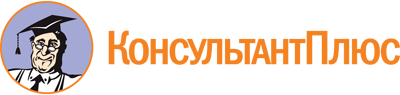 Решение Городской Думы г. Глазова от 30.06.2005 N 461
(ред. от 28.06.2023)
"О принятии Устава муниципального образования "Городской округ "Город Глазов" Удмуртской Республики"
(Зарегистрировано в Президиуме Государственного Совета Удмуртской Республики 04.07.2005 N 551-III)Документ предоставлен КонсультантПлюс

www.consultant.ru

Дата сохранения: 16.08.2023
 Список изменяющих документов(в ред. решений Глазовской городской Думы от 28.03.2006 N 99,от 12.04.2006 N 112, от 30.08.2006 N 193, от 28.04.2007 N 358,от 31.10.2007 N 435, от 27.02.2008 N 511, от 25.06.2008 N 575,от 04.03.2009 N 692, от 30.06.2009 N 758, от 03.03.2010 N 861,от 20.12.2010 N 28, от 21.11.2011 N 125, от 27.06.2012 N 201,от 26.09.2012 N 230, от 27.03.2013 N 293, от 30.10.2013 N 374,от 23.04.2014 N 446, от 24.12.2014 N 522, от 29.04.2015 N 557,от 29.07.2015 N 608, от 28.10.2015 N 29, от 28.09.2016 N 169,от 29.03.2017 N 236, от 25.10.2017 N 300, от 31.01.2018 N 326,от 29.08.2018 N 387, от 26.11.2018 N 412, от 28.08.2019 N 501,от 29.04.2020 N 585, от 30.06.2021 N 108, от 26.01.2022 N 167,от 26.10.2022 N 286, от 28.06.2023 N 387)Список изменяющих документов(в ред. решений Глазовской городской Думы от 28.03.2006 N 99,от 12.04.2006 N 112, от 30.08.2006 N 193, от 28.04.2007 N 358,от 31.10.2007 N 435, от 27.02.2008 N 511, от 25.06.2008 N 575,от 04.03.2009 N 692, от 30.06.2009 N 758, от 03.03.2010 N 861,от 20.12.2010 N 28, от 21.11.2011 N 125, от 27.06.2012 N 201,от 26.09.2012 N 230, от 27.03.2013 N 293, от 30.10.2013 N 374,от 23.04.2014 N 446, от 24.12.2014 N 522, от 29.04.2015 N 557,от 29.07.2015 N 608, от 28.10.2015 N 29, от 28.09.2016 N 169,от 29.03.2017 N 236, от 25.10.2017 N 300, от 31.01.2018 N 326,от 29.08.2018 N 387, от 26.11.2018 N 412, от 28.08.2019 N 501,от 29.04.2020 N 585, от 30.06.2021 N 108, от 26.01.2022 N 167,от 26.10.2022 N 286, от 28.06.2023 N 387)Пункт 9 части 1 статьи 7 вступает в силу в срок, установленный федеральным законом, определяющим порядок организации и деятельности муниципальной милиции (пункт 5 статьи 51 данного документа).Изменения, внесенные решением Глазовской городской Думы от 26.11.2018 N 412, применяются к порядку избрания Главы муниципального образования "Город Глазов" после истечения срока полномочий Главы муниципального образования "Город Глазов" или досрочного прекращения полномочий Главы муниципального образования "Город Глазов", избранного до дня вступления в силу настоящего решения.Изменения, внесенные решением Глазовской городской Думы от 21.11.2011 N 125, применяются к депутатам Глазовской городской Думы, голосование на выборах за которых состоялось после вступления в силу указанного решения (пункт 3 решения Глазовской городской Думы от 21.11.2011 N 125).Изменения, внесенные решением Глазовской городской Думы от 21.11.2011 N 125, применяются к депутатам Глазовской городской Думы, голосование на выборах за которых состоялось после вступления в силу указанного решения (пункт 3 решения Глазовской городской Думы от 21.11.2011 N 125).Изменения, внесенные решением Глазовской городской Думы от 21.11.2011 N 125, применяются к депутатам Глазовской городской Думы, голосование на выборах за которых состоялось после вступления в силу указанного решения (пункт 3 решения Глазовской городской Думы от 21.11.2011 N 125).Изменения, внесенные решением Глазовской городской Думы от 21.11.2011 N 125, применяются к депутатам, входящим во фракции, и к фракциям в Глазовской городской Думе, голосование на выборах в которые состоялось после дня вступления в силу указанного решения (пункт 2 решения Глазовской городской Думы от 21.11.2011 N 125).КонсультантПлюс: примечание.Нумерация пунктов дана в соответствии с официальным текстом документа.Изменения, внесенные решением Глазовской городской Думы от 21.11.2011 N 125, применяются к депутатам Глазовской городской Думы, голосование на выборах за которых состоялось после вступления в силу указанного решения (пункт 3 решения Глазовской городской Думы от 21.11.2011 N 125).Действие положений ч. 7.1 ст. 28 не распространяется на правоотношения, возникшие до 01.03.2023. Исчисление срока, предусмотренного ч. 7.1 ст. 28, начинается не ранее указанной даты.Пункт 12 статьи 34 вступает в силу в срок, установленный федеральным законом, определяющим порядок организации и деятельности муниципальной милиции (пункт 5 статьи 51 данного документа).Изменения, внесенные решением Глазовской городской Думы от 21.11.2011 N 125, применяются к депутатам Глазовской городской Думы, голосование на выборах за которых состоялось после вступления в силу указанного решения (пункт 3 решения Глазовской городской Думы от 21.11.2011 N 125).